департамент образования и молодежной политикиНовгородскойобластиОбластное государственное автономное профессиональное образовательное учреждение «Боровичский педагогический колледж»УтверждаюДиректор колледжа______________  Л.А. ПетроваПриказ от_____ 201_ г. № ___ РАБОЧАЯ ПРОГРАММАпрофильной общеобразовательной дисциплины Информатика,реализуемой в пределах  ППССЗспециальности 42.02.01 Реклама (углубленный уровень)укрупненная группа специальностей 42.00.00 «Средства массовой информации и информационно-библиотечное дело»2015 гОрганизация-разработчик: областное государственное автономное профессиональное образовательное учреждение Боровичский педагогический колледжСоставитель:Абрамов А. А.,  преподаватель ОГА ПОУ «Боровичский педагогический колледж», высшая квалификационная категорияВнутренняя экспертизаРецензент: Внешняя экспертизаРецензент: Рекомендована научно-методическим советом областного государственного автономного профессионального образовательного учреждения Боровичский педагогический колледжЗаключение НМС колледжа № ____ от  «____» ______________ 201_ г.Содержание     1.Цели освоения учебной дисциплины                                                4                                                                           2. Место дисциплины в структуре ППССЗ                                                5    3.Результаты освоения учебной дисциплины                                       5    4. Структура и содержание учебной дисциплины                               15   5.  Учебно-методическое и информационное обеспечение учебной
 дисциплины                                                                                                      31    6.Материально-техническое обеспечение  учебной  дисциплины           35                                                                                                                                                                                                                                           1. Пояснительная запискаЦЕЛИ ОСВОЕНИЯ УЧЕБНОЙ ДИСЦИПЛИНЫРабочая  программа учебной дисциплины «Информатика и ИКТ» разработана на основе примерной программы общеобразовательной учебной дисциплины «Информатика» для профессиональных образовательных  организаций, Рекомендованой Федеральным государственным автономным учреждением «Федеральный институт развития образования» (ФГАУ «ФИРО») в качестве примерной программы для реализации основной профессиональной образовательной программы СПО на базе основного общего образования с получением среднего общего образования, Протокол № 3 от 21 июля 2015 г., Регистрационный номер рецензии 375 от 23 июля 2015 г. ФГАУ    «ФИРО»Авторы: М. С. Цветкова, доцент ФГАОУ «Академия повышения квалификации и профессиональной переподготовки работников образования», кандидат  педагогических наук; И. Ю. Хлобыстова, доцент ФГБОУ ВПО «Глазовский государственный педагогический институт им. В. Г.   Короленко», кандидат  педагогических наукИзучение курса обеспечивается учебно-методическим комплектом  (УМК), авторы Семакин И. Г., Хеннер Е. К., включающим в себя учебники для 10-11 классов, компьютерный практикум и методическое пособие. Оставаясь в рамках требований ФГОС, содержание курса информатики в то же время реализует пропедевтику инвариантной составляющей содержания подготовки в рамках социально-экономического профиля. Рабочая программа  ориентирована на достижение следующих целей:-   освоение системы базовых знаний, отражающих вклад информатики в формирование современной научной картины мира, роль информационных процессов в системах различной природы;-  овладение следующими компетенциями: способность применять, анализировать, преобразовывать информационные модели реальных объектов и процессов, использование их в индивидуальной и коллективной учебной и познавательной деятельности;-   развитие познавательных интересов, интеллектуальных и творческих способностей путем освоения и использования методов информатики и средств ИКТ при изучении различных учебных дисциплин;- воспитание ответственного отношения к соблюдению этических и правовых норм информационной деятельности;- приобретение опыта использования информационных технологий в индивидуальной и коллективной учебной и познавательной, в том числе проектной деятельности.Основные задачи программы:систематизировать подходы к изучению предмета;сформировать у обучающихся единую систему понятий, связанных с созданием, получением, обработкой, интерпретацией и хранением информации;сформировать навыки использования наиболее распространенных прикладных пакетов программного обеспечения;обучить основным приемам эффективного использования информационных технологий;сформировать логические связи с другими предметами, входящими в курс среднего образования.прививать интерес к информатике; формировать у обучающихся интерес к профессиям, социально-экономической направленности; развивать культуру алгоритмического мышления; обучать студентов работе в графических программах и программах для экономических расчётов и социальной коммуникации. МЕСТО ДИСЦИПЛИНЫ В СТРУКТУРЕ ППССЗУчебная дисциплина «Информатика » включена  в цикл профильных общеобразовательных дисциплин и изучается всеми студентами в течение двух  семестров. Содержание программы «Информатика» включает формирование представления, первичных знаний, умений и навыков студентов по информатике как научной дисциплине, достаточные для дальнейшего изучения курса Информатики в профессиональной деятельности; формирование у студентов практических навыков, навыков умения решения задач; подготовку студентов к системному восприятию дальнейших дисциплин учебного плана по специальности  42.02.01 Реклама (углублённый уровень).РЕЗУЛЬТАТЫ ОСВОЕНИЯ УЧЕБНОЙ ДИСЦИПЛИНЫОсвоение содержания общеобразовательной учебной дисциплины «Информатика» обеспечивает достижение студентами следующих результатов: личностных:  чувство гордости и уважения к истории развития и достижениям отечественной информатики в мировой индустрии информационных технологий;осознание своего места в информационном обществе; готовность и способность к самостоятельной и ответственной творческой деятельности с использованием информационно-коммуникационных технологий;  использовать достижения современной информатики для повышения собственного интеллектуального развития в выбранной профессиональной деятельности, самостоятельно формировать новые для себя знания в профессиональной области, используя для этого доступные источники информации;умение выстраивать конструктивные взаимоотношения в командной работе по решению общих задач, в том числе с использованием современных средств сетевых коммуникаций; умение управлять своей познавательной деятельностью, проводить самооценку уровня собственного интеллектуального развития, в том числе с использованием современных электронных образовательных ресурсов; умение выбирать грамотное поведение при использовании разнообразных средств информационно-коммуникационных технологий как в профессиональной деятельности, так и в быту;готовность к продолжению образования и повышению квалификации в избранной профессиональной деятельности на основе развития личных информационно-коммуникационных компетенций;2) метапредметных:− умение определять цели, составлять планы деятельности и определять средства, необходимые для их реализации;− использование различных видов познавательной деятельности для решения информационных задач, применение основных методов познания (наблюдения, описания, измерения, эксперимента) для организации учебно-исследовательской и проектной деятельности с использованием информационно-коммуникационных технологий;− использование различных информационных объектов, с которыми возникает необходимость сталкиваться в профессиональной сфере в изучении явлений и процессов;− использование различных источников информации, в том числе электронных библиотек, умение критически оценивать и интерпретировать информацию, получаемую из различных источников, в том числе из сети Интернет;− умение анализировать и представлять информацию, данную в электронных форматах на компьютере в различных видах;− умение использовать средства информационно-коммуникационных технологий в решении когнитивных, коммуникативных и организационных задач с соблюдением требований эргономики, техники безопасности, гигиены, ресурсосбережения, правовых и этических норм, норм информационной безопасности;−  умение публично представлять результаты собственного исследования, вести дискуссии, доступно и гармонично сочетая содержание и формы представляемой информации средствами информационных и коммуникационных технологий;3) предметных: сформированность представлений о роли информации и информационных процессов в окружающем мире; владение навыками алгоритмического мышления и понимание методов формального описания алгоритмов, владение знанием основных алгоритмических конструкций, умение анализировать алгоритмы; использование готовых прикладных компьютерных программ по профилю подготовки;владение способами представления, хранения и обработки данных на компьютере; владение компьютерными средствами представления и анализа данных в электронных таблицах; сформированность представлений о базах данных и простейших средствах управления ими;сформированность представлений о компьютерно-математических моделях и необходимости анализа соответствия модели и моделируемого объекта (процесса);владение типовыми приемами написания программы на алгоритмическом языке для решения стандартной задачи с использованием основных конструкций языка программирования;сформированность базовых навыков и умений по соблюдению требований техники безопасности, гигиены и ресурсосбережения при работе со средствами информатизации; понимание основ правовых аспектов использования компьютерных программ и прав доступа к глобальным информационным сервисам;применение на практике средств защиты информации от вредоносных программ, соблюдение правил личной безопасности и этики в работе с информацией и средствами коммуникаций в Интернете.СТРУКТУРА И СОДЕРЖАНИЕ УЧЕБНОЙ ДИСЦИПЛИНЫ4.1. ТРУДОЁМКОСТЬ УЧЕБНОЙ ДИСЦИПЛИНЫФорма обучения – очная. Содержание общеобразовательной учебной дисциплины «Информатика» осваивается в 175 часа, в том числе: аудиторных 117ч и  58 часов самостоятельной работы. Программа рассчитана на 1 год  обучения: 1й семестр – 20 учебных недель,  2й семестр - 19 учебных недель.  Через каждые девять недель проводится рубежный контроль.Для проведения итогового контроля проводится дифференцированный зачет  в 1 семестре и экзамен во 2 семестре.Составной частью программы является  тематический план учебной дисциплины. В нем  раскрыта последовательность изучения разделов и тем программы, определено количество часов  по каждому разделу, выделены темы на самостоятельное изучение, определены  практические занятия и соответствующие темы к ним.В содержании учебной дисциплины по каждой теме приведены требования к формируемым представлениям, знаниям умениям.В структуре учебной дисциплины выделены семь учебных элементов (УЭ) в качестве самостоятельных разделов:Примечание: ДЗ – дифференцированный зачёт, Э – экзамен, ТК – текущий контроль4.2. СТРУКТУРА РАЗДЕЛОВ УЧЕБНОЙ ДИСЦИПЛИНЫ И СОДЕРЖАНИЕ ОСНОВНЫХ ВИДОВ ДЕЯТЕЛЬНОСТИ4.3. СОДЕРЖАНИЕ УЧЕБНОЙ ДИСЦИПЛИНЫВведениеПравила охраны труда при работе в кабинете информатики. Основное содержание курса учебной дисциплины «Информатика». Содержательные линии и формы контроля по предмету. Роль информационной деятельности в современном обществе, его экономической, социальной, культурной, образовательной сферах. Значение информатики при освоении специальности 42.02.01 Реклама.Информационная деятельность человекаОсновные этапы развития информационного общества. Этапы развития технических средств и информационных ресурсов.Практические занятия. Информационные ресурсы общества. Образовательные информационные ресурсы. Работа с ними.Виды профессиональной информационной деятельности человека с использованием технических средств и информационных ресурсов социально-экономической деятельности (специального программного обеспечения (ПО), порталов, юридических баз данных, бухгалтерских систем).1.2. Правовые нормы, относящиеся к информации, правонарушения в информационной сфере, меры их предупреждения. Электронное  правительство.Практические занятияПравовые нормы информационной деятельности. Стоимостные характеристики информационной деятельности. Лицензионное программное обеспечение.Открытые лицензии.Обзор профессионального образования в социально-экономической деятельности, его лицензионное использование и регламенты обновления (информационные системы бухгалтерского учета, юридические базы  данных).Портал  государственных услуг.2. Информация и информационные процессы2.1.  Подходы к понятию и измерению информации. Информационные объекты различных видов. Универсальность дискретного (цифрового) представления информации. Представление информации в двоичной системе  счисления.Практические занятияДискретное (цифровое) представление текстовой, графической, звуковой информации и видеоинформации.2.2. Основные информационные процессы и их реализация с помощью компьютеров: обработка, хранение, поиск и передача  информации.2.2.1. Принципы обработки информации при помощи компьютера. Арифметические и логические основы работы компьютера. Алгоритмы и способы их описания.Практические занятияПрограммный принцип работы компьютера.Примеры компьютерных моделей различных процессов.Проведение исследования в социально-экономической сфере на основе использования готовой компьютерной модели.2.2.2.  Хранение информационных объектов различных видов на разных цифровых носителях. Определение объемов различных носителей информации. Архив информации.Практические занятия Создание архива данных. Извлечение данных из  архива.Файл как единица хранения информации на компьютере. Атрибуты файла и его объем.Учет объемов файлов при их хранении, передаче.Запись информации на компакт-диски различных видов. Организация информации на компакт-диске с интерактивным  меню.2.3. Управление процессами. Представление об автоматических и автоматизированных системах управления в социально-экономической сфере   деятельности.Практические занятияАСУ различного назначения, примеры их  использования.Демонстрация использования различных видов АСУ на практике в социально- экономической сфере деятельности.3. Средства  информационных  и  коммуникационных технологий3.1. Архитектура компьютеров. Основные характеристики компьютеров. Многообразие компьютеров. Многообразие внешних устройств, подключаемых к компьютеру. Виды программного обеспечения  компьютеров.Практические занятияОперационная система.Графический интерфейс пользователя.Примеры использования внешних устройств, подключаемых к компьютеру, в учебных целях. Программное обеспечение внешних устройств. Подключение внешних устройств к компьютеру и их настройка.Примеры комплектации компьютерного рабочего места в соответствии с целями его использования для различных направлений профессиональной  деятельности.3.2. Объединение компьютеров в локальную сеть. Организация работы пользователей  в  локальных  компьютерных сетях.Практические занятияРазграничение прав доступа в сети, общее дисковое пространство в локальной сети.Защита информации, антивирусная  защита.3.3. Безопасность,  гигиена,  эргономика, ресурсосбережение.Практические занятияЭксплуатационные требования к компьютерному рабочему месту.Профилактические мероприятия для компьютерного рабочего места в соответствии с его комплектацией для профессиональной  деятельности.4. Технологии создания и преобразования информационных объектов4.1. Понятие об информационных системах и автоматизации информационных процессов.4.1.1. Возможности настольных издательских систем: создание, организация и основные способы преобразования (верстки)  текста.Практические занятияИспользование систем проверки орфографии и грамматики.Создание компьютерных публикаций на основе использования готовых шаблонов (для выполнения учебных  заданий).Программы-переводчики. Возможности систем распознавания текстов. Гипертекстовое   представление   информации.4.1.2. Возможности динамических (электронных) таблиц. Математическая обработка  числовых данных.Практические занятияИспользование различных возможностей динамических (электронных) таблиц для выполнения учебных заданий.Системы статистического учета (бухгалтерский учет, планирование и финансы, статистические исследования). Средства графического представления статистических данных (деловая графика). Представление результатов выполнения расчетных задач средствами деловой графики.4.1.3. Представление об организации баз данных и системах управления ими. Структура данных и система запросов на примерах баз данных различного назначения: юридических, библиотечных, налоговых, социальных, кадровых и др. Использование системы управления базами данных для выполнения учебных заданий из  различных  предметных областей.Практические занятияФормирование запросов для работы с электронными каталогами библиотек, музеев, книгоиздания, СМИ в рамках учебных заданий из различных предметных областей. Электронные коллекции информационных и образовательных ресурсов, образовательные специализированные порталы.Организация баз данных. Заполнение полей баз данных. Возможности систем управления базами данных. Формирование запросов для поиска и сортировки информации в базе данных.4.1.4. Представление о программных средах компьютерной графики, мультимедийных средах.Практические занятияСоздание и редактирование графических и мультимедийных объектов средствами компьютерных презентаций для выполнения учебных  заданий.Использование презентационного оборудования.Создание и редактирование графических объектов в графических редакторахСоздание и редактирование видеоконтента в видеоредакторах5. Телекоммуникационные  технологии5.1. Представления о технических и программных средствах телекоммуникационных технологий. Интернет-технологии, способы и скоростные характеристики подключения, провайдер.Практические занятияБраузер.Примеры работы с интернет-магазином, интернет-СМИ, интернет-турагентством, интернет-библиотекой и пр.Методы и средства продвижения сайта организации.5.1.1. Поиск информации с использованием компьютера. Программные поисковые сервисы. Использование ключевых слов, фраз для поиска информации. Комбинации условия  поиска.Практические занятияПример поиска информации на государственных образовательных  порталах.Поисковые системы. Осуществление поиска информации или информационного объекта в тексте, файловых структурах, базах данных, сети Интернет.5.1.2. Передача информации между компьютерами. Проводная и беспроводная связь.Практические занятияСоздание ящика электронной почты и настройка его параметров. Формирование адресной книги.5.2. Возможности сетевого программного обеспечения для организации коллективной деятельности в глобальных и локальных компьютерных сетях: электронная почта, чат, видеоконференция, интернет-телефония. Социальные сети. Этические нормы коммуникаций в Интернете. Интернет-журналы и  СМИ.Практическое занятиеИспользование возможностей социальных сетей, видеоконференций в рекламной деятельности5.3. Примеры сетевых информационных систем для различных направлений профессиональной деятельности (системы электронных билетов, банковских расчетов, регистрации автотранспорта, электронного голосования, системы медицинского страхования, дистанционного обучения и тестирования, сетевых конференций и форумов и пр.).Практическое занятиеУчастие в онлайн-конференции, анкетировании, дистанционных курсах, интернет-олимпиаде или компьютерном тестировании.4.4. ПРИМЕРНЫЕ ТЕМЫ РЕФЕРАТОВ (ДОКЛАДОВ), ИНДИВИДУАЛЬНЫХ ПРОЕКТОВИнформационная деятельность человекаУмный дом.Коллекция ссылок на электронно-образовательные ресурсы на сайте образовательной организации по профильным направлениям подготовки.Информация и информационные процессыСоздание структуры базы данных —  классификатора.Простейшая информационно-поисковая система.Статистика труда.Графическое представление процесса.Место социальных сетей в реклмной деятельности.Средства ИКТЭлектронная библиотека.Мой рабочий стол на компьютере.Прайс-лист.Оргтехника и специальность.Технологии создания и преобразования информационных объектовЯрмарка  специальностей.Реферат.Статистический отчет.Расчет  стоимости рекламных средств.Бухгалтерские  программы.Диаграмма информационных составляющих.Телекоммуникационные  технологииТелекоммуникации:  конференции,  интервью, репортаж.Резюме:  ищу работу.Личное информационное пространство.4.5.календарно-тематическое планирование учебной дисциплины «Информатика»УЧЕБНО-МЕТОДИЧЕСКОЕ И ИНФОРМАЦИОННОЕОБЕСПЕЧЕНИЕ УЧЕБНОЙ ДИСЦИПЛИНЫ5. 1. ОБРАЗОВАТЕЛЬНЫЕ ТЕХНОЛОГИИ1. Технология проблемного обучения2. Технология дифференцированного обучения3. ИКТ5.2. МЕТОДИЧЕСКИЕ РЕКОМЕНДАЦИИ ПО ПОДГОТОВКЕ К ПРАКТИЧЕСКИМ ЗАНЯТИЯМ И ПО ОРГАНИЗАЦИИ ВНЕАУДИТОРНОЙ САМОСТОЯТЕЛЬНОЙ РАБОТЫ1. Теоретический материал курса имеет достаточно большой объем. Выделяемого учебным планом времени для его освоения (3 часа в неделю) не достаточно, если   подробно излагать все темы во время занятий.  Для разрешения этого противоречия необходимо активно использовать самостоятельную работу обучающихся. По многим темам курса   достаточно провести краткое установочное занятие, после чего, в качестве домашнего задания  предлагается  студентам самостоятельно подробно изучить соответствующие  параграфы  учебника. В качестве контрольных материалов  следует использовать вопросы и задания, расположенные в конце каждого параграфа. Ответы на вопросы и выполнение заданий целесообразно оформлять письменно.   Рекомендуется использовать компьютер для выполнения домашнего задания (оформлять тексты в текстовом редакторе, расчеты производить с помощью электронных таблиц). 2. В некоторых практических работах распределение заданий между обучающимися должно носить индивидуальный характер.  Задания повышенной сложности (задания со звездочками), задания творческого содержания даются студентам выборочно. Обязательные для всех задания ориентированы на репродуктивный уровень подготовки студента. Использование заданий повышенной сложности позволяет достигать креативного, творческого  уровня обученности. Выполнение практических заданий теоретического характера (измерение информации, представление информации и др.) следует осуществлять с использованием компьютера (текстового редактора, электронных таблиц, пакета презентаций). Для каждого обучающегося на ПК в   компьютерном классе создается индивидуальная папка, в которой собираются все выполненные им задания и, таким образом, формируется его рабочий архив.3.  Методика обучения информатике  в большей степени ориентирована на индивидуальный подход. Условия обучения должны соответствовать тому, чтобы каждый студент получил наибольший результат от обучения в меру своих возможностей и интересов. С этой целью следует использовать резерв самостоятельной работы обучающихся во внеурочное время, а также   резерв домашнего компьютера.5.3. ОЦЕНОЧНЫЕ СРЕДСТВА КОНТРОЛЯ УСПЕВАЕМОСТИРубежный контроль №11. ПаспортКонтрольно-оценочные средства предназначены для рубежного  контроля и оценки результатов  освоения учебной дисциплины «Информатика» в первом семестре  (9-10 недели, осенний семестр), разработаны в соответствии с требованиями федерального государственного образовательного стандарта среднего профессионального образования по специальности 42.02.01 «Реклама». Оценка деятельности студентов на этапе рубежного контроля включает две составляющие: процедуру оценивания, ориентированную на определение степени усвоения умений и знаний студентов, и процесс оценки компетенций (субкомпетенций), формируемых в процессе освоения содержания дисциплины и в процессе организации обучения.Форма контроля: контрольная работа.В предлагаемой контрольной работе объектами оценки являются усвоенный на данном этапе обучения объём и уровень профессионально значимой информации, процесс и продукт практической деятельности.В части контроля усвоенного объёма профессионально значимой информации предполагается проверка знания студентами следующих дидактических единиц: основные этапы развития информационного общества; этапы развития технических средств и информационных ресурсов; правовые нормы, относящиеся к информации; информация, информационные процессы,  подходы к определению понятия информация; измерение информации, единица измерения информации, бит, байт, килобайт, мегабайт, гигабайт; подходы к измерению информации, содержательный подход, вероятностный подход; дискретное (цифровое) представление информации, система счисления, двоичная система счисления, восьмеричная система счисления, шестнадцатеричная система счисления; арифметическая операция, сложение вычитание и умножение в системах счисления; арифметические основы компьютера, конъюнкция, дизъюнкция, импликация, отрицание, эквивалентность, таблица истинности    и формируемых на их основе умений: определять подходы к измерению информации; измерять информацию; переводить из одних единиц измерения в другие; решать задачи на содержательный и вероятностный подходы; переводить числа в разные системы счисления; производить арифметические операции  в различных системах счисления; составлять таблицы истинности, упрощать логические выражения решать логические задачи.Вышеперечисленные умения и знания являются основой для освоения субкомпетенций, а именно: - достижение результатов: планирование, оценка качества и эффективности (совпадение результатов самоанализа и экспертного анализа разработанного плана) в рамках  ОК 2. Организовывать собственную деятельность, определять методы решения профессиональных задач, оценивать их эффективность и качество;- обеспечение выполнения решений (поиск различных вариантов выполнения решений: представление примеров принимаемых решений;  демонстрация различных позиций и точек зрения) в рамках OK 3. Решать проблемы, оценивать риски и принимать решения в нестандартных ситуациях;- работа с информацией: личностное и профессиональное развитие (проявление самостоятельности и критичности в работе с информацией) в рамках ОК 4. Осуществлять поиск, анализ и оценку информации, необходимой для постановки и решения профессиональных задач, профессионального и личностного развития;Контрольная работа представлена в трёх вариантах и состоит  из заданий двух видов:  теста, проверяющего умения и знания  по разделу «Информационные процессы», и задания профессиональной направленности, формирующего вышеназванные субкомпетенции  на предложенном материале.Задание 1 представляет собой тест, состоящий из 23 заданий знаниевого характера трёх типов. Первый тип заданий (тестовые задания закрытой формы): в тестовых заданиях с первого по пятнадцатое из четырёх предложенных вариантов необходимо выбрать один вариант ответа.Второй тип заданий (тестовые задания на соотнесение):  в заданиях с шестнадцатого по девятнадцатое предлагается установить соответствие между элементом первого множества (1, 2, 3, 4) и одним из элементов второго множества (А, Б, В, Г, Д), а выбранные пары записать. Буквы и цифры ответов в парах повторяться не могут.Третий тип заданий (тестовые открытые задания):  тестовые задания с двадцатого по  двадцать     третье    предполагают     запись     ответа   словом   или  словосочетанием (в зависимости от здания).           Тест оценивается в балльной системе: от 1 до 3 баллов (1  балл –  от  12  до  17 – «удовлетворительно», 2 балла – от 18 до 23 – «хорошо», 3  балла –  от 24  до 29 – «отлично»). Границы отметки определяются максимальной суммой баллов, полученной в соответствии с инструкцией за каждый тип задания в процентном соотношении: 40/60/80. Формируемые субкомпетенции в предметной области оцениваются по шкале от 0 до 2 баллов двумя способами: самоанализ и экспертная оценка  преподавателя. Задание 2 в контрольной работе по характеру компетентностно-ориентированное, направлено на формирование субкомпетенций (части компетенции, отдельного умения) на предложенном материале, представляет собой математическую  задачу, проверяющую, с одной стороны, собственно результат обучения по предмету, с другой - отражающую личностные особенности обучающегося в овладении общеучебными (универсальными) умениями.Предложенные в задаче задания позволяют студенту быть в позиции «ученика» и «учителя», а, следовательно, развивать рефлексивные его способности и мотивацию к обучению. Спроектированная модельная ситуация создает условия для усвоения общего способа действий с учебным материалом и определения студентом и преподавателем, на каком этапе и уровне формирования лингвистических умений находится обучающийся и для  будущего планирования коррекционно-развивающую работы по их совершенствованию. Задание оценивается в балльной системе: от 1 до 3 баллов (1 балл –  от 12 до 17 – «удовлетворительно», 2 балла – от 18 до 23 – «хорошо», 3  балла –  от 24  до 28 – «отлично»). Границы отметки определяются максимальной суммой баллов, полученной по оценке каждого проверяемого умения и действия студента с ним в соответствии с инструкцией в процентном соотношении: 40/60/80. Формируемые субкомпетенции в предметной области оцениваются по шкале от 0 до 2 баллов двумя способами: самоанализ и экспертная оценка  преподавателя.Проверка задания осуществляется по модельному ответу – ключу. (Приложение 3).Результат, полученный по двум заданиям, переводится преподавателем в шкалу Уровень учебных достижений: 4 – хороший, 3 – приемлемый (базовый),2 – слабый,1 – неприемлемый.Объективность самооценки анализируется совместно с обучающимися на этапе анализа контрольной работы.Контрольная работапо учебной дисциплине «Информатика»для студентов 1 курсаспециальности 42.02.01 «Реклама1 семестрВариант 1Вам предстоит сдать зачёт по изученной нами теме «Информационные процессы». Сегодня у Вас есть возможность проверить готовность к зачёту с помощью предложенных заданий. Оценка складывается из общего количества баллов, набранных за оба задания, и переводится в качественную: определяется уровень Ваших учебных достижений, умений и знаний. Оцените Ваши знания и достижения по данной теме.Задание 1. Инструкция: Тест состоит из 23 заданий знаниевого характера трёх типов. Решите  задания в соответствии с предложенной инструкцией к каждому типу теста, заполните бланки для выполнения задания 1; оцените свою готовность к зачёту, заполнив  оценочный лист после теста.Время выполнения теста:  30 минут.Проверяемые умения: - умение распознавать свойства информации;- умение отличать формы представления информации;- умение определять полходы к измерению информации; - членить переводить единицы измерения информации; - умение производить логические операции;- умение вычислять в различных системах счисления;- умение применять изученные правила на практике;-умение анализировать, планировать, рефлексировать.Критерии оценки теста:      Выполненное Вами действие на предметном содержании оценивается от 1балла  до 3:1 балл –  от 12 до 17 – «удовлетворительно»2 балла – от 18 до 23 – «хорошо»3  балла –  от 24  до 29 – «отлично»          Заполни Приложение 1 к заданию 1, внимательно изучив источник информацииИсточник информации: Тестовые задания 1 – 15 закрытой формыИнструкция: в заданиях 1-15 из четырёх предложенных вариантов ответа выберите один.Образец: 1 – А, 2 – В, 3 – Г и т.п.Критерии оценки данного типа задания: за каждый верный ответ – 1 балл1. Укажите понятие информации в бытовом смысле:последовательность знаков некоторого алфавита;сообщение, передаваемое в форме знаков или сигналов;сообщение, уменьшающее неопределенность знаний;сведения об окружающем мире, воспринимаемые человеком;сведения, содержащиеся в научных теориях.2. Укажите,  все действия которые можно производить с информацией:поиск,  обмен, передача, хранение, обработка;прием, передача, обработка;обмен, хранение, обработка;накопление, прием, передача, хранение;поиск, обмен, хранение, обработка.3. Укажите, какие действия относятся к обработке информации:А) поиск и отбор;Б) отбор и редактирование;В) редактирование и форматирование; Г) форматирование и передача.4. Укажите способы восприятия информации человеком: текстовая, числовая, графическая, музыкальная, комбинированная; обыденная, общественно-политическая, эстетическая; социальная, техническая, биологическая, генетическая; научная, производственная, техническая, управленческая; зрительная, слуховая, тактильная, обонятельная, вкусовая, мышечная, вестибулярная.5. Укажите процесс, в котором  происходит изменение формы представления информации без изменения ее содержания:приема информации;  обмена информации;  обработки информации;  хранение информации; передачи информации.6. Укажите,  действия связанные с информационными процессами:работа во всевозможных информационных системах;работа средств массовой информации;хранение, обменом и обработкой информации; поиск информации в                    информационных системах; Разработка  программного обеспечения.7. Укажите, что понимается под носителем информации: линии связи для передачи информации; параметры физического процесса произвольной природы, интерпретирующиеся как информационные сигналы; устройства для хранения данных в персональном компьютере;телекоммуникации; среду для записи и хранения информации.8. Укажите, что  не может служить примером хранения информации:разговор по телефону;иллюстрация в книге;таблица значений квадратов чисел;текст песни;графическое изображение объекта.9. Укажите, пример процесса  передачи информации:отправление телеграммы;запрос к базе данных;поиск нужного слова в словаре;коллекционирование марок;проверка ошибок в диктанте.10. Укажите минимальную единицу измерения информации:А) байт, Б) гигабайт,В) бит,Г) килобайт.11. Укажите, какой подход к измерению информации, который применяется в информатике:А) дискретный,Б) алфавитный,В) двоичный,Г) логический.12.  Укажите, что понимается под системой счисления:А) это способ записи чисел с помощью заданного набора специальных знаков и соответствующие ему правила выполнения действий над числами; Б) это способ записи чисел в определенном порядке;В) это знаковая система, включающая в себя как цифры, так и буквы;Г) система с помощью которой представляются числа в компьютере;Д) система с определенными правилами записи чисел.13. Укажите, что понимается под термином «конъюнкция»:А) логическое сложение;Б) логическое отрицание;В) логическое деление;Г) логическое умножение.14. Выберите символ которым обозначается импликация:А) /;Б) →;В) ≈;Г) ˄.15. Укажите название системы счисления с основанием 5:А) двоичная;Б) восьмеричнаяВ) пятеричная;Г) троичная.Тестовые задания 16 – 19 на соотнесениеИнструкция: в заданиях 16 – 19 установите соответствие между элементом первого множества (1, 2, 3, 4) и одним из элементов второго множества (А, Б, В, Г, Д), выбранные пары запишите. Элементы в парах повторяться не могут.Образец:  1 – А, 2 – Г, 3 - Б и т. п.Критерии оценки данного типа задания: оцениваются в 2 балла задания, в которых все элементы соотнесены верно, при хотя бы одном неверном соотнесении задание оценивается в 0 баллов.16. Установите соответствие между информационным процессом  и его примером:17. Установите соответствие между числом и минимальной системой счисления в которой оно может быть записано:18. Установите соответствие между этапом  развития информационного общество и нововведением, указав соответствующую для неё букву:19. Установите соответствие между информацией и формой ее представления:Тестовые задания 20 – 23 открытого типа Инструкция: в заданиях 20 – 23 вставьте термин, слово, словосочетание, подходящие по заданию. Ответ запишите словом.Образец: 1 – фонетика, 2 – транскрипция и т.п. Критерии оценки данного типа задания: за каждый верный ответ – 1, 5 балла.20. Вставьте число, подходящее по смыслу:1 байт состоит из  _____ бит.21. Вставьте термин, подходящий по смыслу:В компьютере информация представляется в  ______ системе счисления.22.Определите и запишите  логическую операцию:23. Вставьте термин, подходящий по смыслу:___________ - это преобразование информации с помощью специальной системы символов.Задание 2.Студент, обучающийся по специальности «Реклама»  помог своему другу не только оформить результаты домашней контрольной работы, но  и отредактировал ее содержание. Сможешь ли ты откорректировать данную работу, выполнив задание: реши правильно?Инструкция:Внимательно прочитайте задания   (задачную формулировку)  по теме «Измерение информации, системы счисления, логические основы компьютера».Исправьте фактические  ошибки в задачной формулировке заданий, записи «Дано» или полученном ответе. В бланке запишите исправленную формулировку задания, записи «Дано» или полученном ответе.Объясните, почему данные ошибки были допущены, запишите ответ в соответствующей графе бланка.Условия выполнения задания:Время выполнения:  60 мин.Условия доступа к дополнительным справочным материалам:  не предусмотреныНаблюдение за процессом выполнения задания: обязательно; осуществляется преподавателем. Инструмент проверки: модельный ответ, самопроверка.Проверяемые умения:- правильно устанавливает соотношение между числом и системой счисления; - переводит числа в различные системы счисления;- различает подходы к измерению информации;-  производит арифметические операции в системах счисления;- применят формулы для измерения информации;- применяет правило записи непозиционных систем счисления;Проверяемые субкомпетенции в рамках ОК 2, ОК 3, ОК 4:-  находит информацию в тексте, заданную в явном виде; - устанавливает содержательные причины несоответствия замысла и его реализации;- содержательно излагает свои идеи в письменном виде в форме комментария;- объективно осуществляет самоанализ (рефлексию).Критерии оценки:- указал все фактические  ошибки  в задачной формулировке (max – 3, шаг оценки 1 балл);- определил все фактические ошибки в записи «Дано» (max – 7; шаг оценки 1 балл);- правильно справил ошибки в полученных результатах  (max – 10; шаг оценки 1 балл);- верно сформулировал правило, (способ и признаки: max – 9, шаг оценки 3 балл);- объяснил фактическую ошибку (при соотнесении формулировки задания и полученного результата), опираясь на свои знания,  математические правила(max – 7; шаг оценки 1 балл, модельный ответ);- составил ключ,  соответствует поставленному вопросу (max – 2 балл, шаг 1 балл).Оценивание:      1 балл –  от 12 до 17 – «удовлетворительно»2 балла – от 18 до 23 – «хорошо»3  балла –  от 24  до 28 – «отлично»Контрольная работа по учебной дисциплине «Информатика» для студентов 1 курса специальности 42.02.01 «Реклама» 1 семестр   Вариант 2Вам предстоит сдать зачёт по изученной нами теме «Информационные процессы». Сегодня у Вас есть возможность проверить готовность к зачёту с помощью предложенных заданий. Оценка складывается из общего количества баллов, набранных за оба задания, и переводится в качественную: определяется уровень Ваших учебных достижений, умений и знаний. Оцените Ваши знания и достижения по данной теме.Задание 1. Инструкция: Тест состоит из 23 заданий знаниевого характера трёх типов. Решите  задания в соответствии с предложенной инструкцией к каждому типу теста, заполните бланки для выполнения задания 1; оцените свою готовность к зачёту, заполнив  оценочный лист после теста.Время выполнения теста:  30 минут.Проверяемые умения: - умение распознавать свойства информации;- умение отличать формы представления информации;- умение определять полходы к измерению информации; - членить переводить единицы измерения информации; - умение производить логические операции;- умение вычислять в различных системах счисления;- умение применять изученные правила на практике;-умение анализировать, планировать, рефлексировать.Критерии оценки теста:      Выполненное Вами действие на предметном содержании оценивается от 1балла  до 3:1 балл –  от 12 до 17 – «удовлетворительно»2 балла – от 18 до 23 – «хорошо»3  балла –  от 24  до 29 – «отлично»          Заполни Приложение 1 к заданию 1, внимательно изучив источник информацииИсточник информации: Тестовые задания 1 – 15 закрытой формыИнструкция: в заданиях 1-15 из четырёх предложенных вариантов ответа выберите один.Образец: 1 – А, 2 – В, 3 – Г и т.п.Критерии оценки данного типа задания: за каждый верный ответ – 1 балл1. Укажите понятие информационного процесса:последовательность знаков некоторого алфавита;сообщение, передаваемое в форме знаков или сигналов;совокупность последовательных действий, производимых над информацией;сведения об окружающем мире, воспринимаемые человеком;целенаправленная обработка информации.2. Укажите,  примером информационного процесса может служить:изготовление бумаги;выплавка стали;добыча угля;выращивание овощейхранение данных на дискете.3. Укажите, какие действия относятся к обработке информации:А) поиск и отбор;Б) отбор и редактирование;В) редактирование и поиск; Г) кодирование.4. Укажите, что не может служить примером хранения информации: разговор по телефону; иллюстрация в книге; таблица значений квадратов чисел; текст песни; графическое изображение объекта .5. Укажите,  процесс который характеризует перевод с одного языка на другой:А)	хранение информации;Б)	передача информации;В)	поиска информации;Г)	обработки информации;Д)	обмена информацией.6. Укажите,  первое средство дальней связи дальней связи, где носителем информации
выступает не бумаг: радиосвязь;  телефон;телеграф; почту; компьютерные сети.7. Укажите, что предполагает процесс коммуникации:наличие двух и более людей;	наличие средств хранения информации;	наличие источника, приемника информации и канала связи между
ними;	наличие достоверной информации;наличие двусторонней связи.8. Укажите, название информации обрабатываемой программным путем: файл;каталог;данные;множество;блок.9. Укажите максимальную  единицу измерения информации:А) байт, Б) гигабайт,В) терабайт,Г) петабайт.10. Укажите, пример процесса  передачи информации:отправление телеграммы;запрос к базе данных;поиск нужного слова в словаре;коллекционирование марок;проверка ошибок в диктанте.11. Укажите, какой подход к измерению информации, который применяется в информатике:А) вероятностный,Б) количественный,В) двоичный,Г) логический.12.  Укажите, что понимается под непозиционной системой счисления:А) это способ записи чисел с помощью заданного набора специальных знаков и соответствующие ему правила выполнения действий над числами; Б) это способ записи чисел в определенном порядке;В) это знаковая система, в которой значение цифры не зависит от ее позиции в записи числа;Г) система с помощью которой представляются числа в компьютере;Д)  это знаковая система, в которой значение цифры зависит от ее позиции в записи числа.13. Укажите, что понимается под термином «импликация»:А) логическое следование;Б) логическое отрицание;В) логическое равенство;Г) логическое умножение.14. Выберите символ которым обозначается эквивалентность:А) /;Б) →;В)    ;Г) ^.15. Укажите название системы счисления с основанием 16:А) двоичная;Б) восьмеричнаяВ) пятеричная;Г) шестнадцатиричная.Тестовые задания 16 – 19 на соотнесениеИнструкция: в заданиях 16 – 19 установите соответствие между элементом первого множества (1, 2, 3, 4) и одним из элементов второго множества (А, Б, В, Г, Д), выбранные пары запишите. Элементы в парах повторяться не могут.Образец:  1 – А, 2 – Г, 3 - Б и т. п.Критерии оценки данного типа задания: оцениваются в 2 балла задания, в которых все элементы соотнесены верно, при хотя бы одном неверном соотнесении задание оценивается в 0 баллов.16. Установите соответствие между видом информации   и его примером:17. Установите соответствие между числом в десятичной системе счисления и записью его же в другой системе счисления:18. Установите соответствие логическим выражением и его значением:19. Установите соответствие между обозначением  и его значением:Тестовые задания 20 – 23 открытого типа Инструкция: в заданиях 20 – 23 вставьте термин, слово, словосочетание, подходящие по заданию. Ответ запишите словом.Образец: 1 – фонетика, 2 – транскрипция и т.п. Критерии оценки данного типа задания: за каждый верный ответ – 1, 5 балла.20. Вставьте число, подходящий по смыслу:1 Гигабайт состоит из  _____ Мегабайт.21. Вставьте термин, подходящий по смыслу:Примером непозиционной системы счисления может служить______ система счисления.22.Определите и запишите  логическую операцию:23. Вставьте термин, подходящий по смыслу:___________ - это повествовательное выражение, про которое можно однозначно сказать, что оно истинно или ложноЗадание 2.Студент, обучающийся по специальности «Реклама», помог своему другу не только оформить результаты домашней контрольной работы, но  и отредактировал ее содержание. Сможешь ли ты откорректировать данную работу, выполнив задание: реши правильно?Инструкция:Внимательно прочитайте задания   (задачную формулировку)  по теме «Измерение информации, системы счисления, логические основы компьютера».Исправьте фактические  ошибки в задачной формулировке заданий, записи «Дано» или полученном ответе. В бланке запишите исправленную формулировку задания, записи «Дано» или полученном ответе.Объясните, почему данные ошибки были допущены, запишите ответ в соответствующей графе бланка.Условия выполнения задания:Время выполнения:  60 мин.Условия доступа к дополнительным справочным материалам:  не предусмотреныНаблюдение за процессом выполнения задания: обязательно; осуществляется преподавателем. Инструмент проверки: модельный ответ, самопроверка.Проверяемые умения:- правильно устанавливает соотношение между числом и системой счисления; - переводит числа в различные системы счисления;- различает подходы к измерению информации;-  производит арифметические операции в системах счисления;- применят формулы для измерения информации;- применяет правило записи непозиционных систем счисления;Проверяемые субкомпетенции в рамках ОК 2, ОК 3, ОК 4:-  находит информацию в тексте, заданную в явном виде; - устанавливает содержательные причины несоответствия замысла и его реализации;- содержательно излагает свои идеи в письменном виде в форме комментария;- объективно осуществляет самоанализ (рефлексию).Критерии оценки:- указал все фактические  ошибки  в задачной формулировке (max – 3, шаг оценки 1 балл);- определил все фактические ошибки в записи «Дано» (max – 7; шаг оценки 1 балл);- правильно справил ошибки в полученных результатах  (max – 10; шаг оценки 1 балл);- верно сформулировал правило, (способ и признаки: max – 9, шаг оценки 3 балл);- объяснил фактическую ошибку (при соотнесении формулировки задания и полученного результата), опираясь на свои знания,  математические правила(max – 7; шаг оценки 1 балл, модельный ответ);- составил ключ,  соответствует поставленному вопросу (max – 2 балл, шаг 1 балл).Оценивание:      1 балл –  от 12 до 17 – «удовлетворительно»2 балла – от 18 до 23 – «хорошо»3  балла –  от 24  до 28 – «отлично»Контрольная работапо учебной дисциплине «Информатика и ИКТ»для студентов 1 курсаспециальности 42.02.01 «Реклама»1 семестр   Вариант 3Вам предстоит сдать зачёт по изученной нами теме «Информационные процессы». Сегодня у Вас есть возможность проверить готовность к зачёту с помощью предложенных заданий. Оценка складывается из общего количества баллов, набранных за оба задания, и переводится в качественную: определяется уровень Ваших учебных достижений, умений и знаний. Оцените Ваши знания и достижения по данной теме.Задание 1. Инструкция: Тест состоит из 23 заданий знаниевого характера трёх типов. Решите  задания в соответствии с предложенной инструкцией к каждому типу теста, заполните бланки для выполнения задания 1; оцените свою готовность к зачёту, заполнив  оценочный лист после теста.Время выполнения теста:  30 минут.Проверяемые умения: - умение распознавать свойства информации;- умение отличать формы представления информации;- умение определять полходы к измерению информации; - членить переводить единицы измерения информации; - умение производить логические операции;- умение вычислять в различных системах счисления;- умение применять изученные правила на практике;-умение анализировать, планировать, рефлексировать.Критерии оценки теста:      Выполненное Вами действие на предметном содержании оценивается от 1балла  до 3:1 балл –  от 12 до 17 – «удовлетворительно»2 балла – от 18 до 23 – «хорошо»3  балла –  от 24  до 29 – «отлично»          Заполни Приложение 1 к заданию 1, внимательно изучив источник информацииИсточник информации: Тестовые задания 1 – 15 закрытой формыИнструкция: в заданиях 1-15 из четырёх предложенных вариантов ответа выберите один.Образец: 1 – А, 2 – В, 3 – Г и т.п.Критерии оценки данного типа задания: за каждый верный ответ – 1 балл1. Укажите понятие хранения информации:процесс, обеспечивающий возможность многократного использования информации;процесс, с помощью которого можно передавать информацию;процесс, обеспечивающий поиск информации;процесс, обеспечивающий кодирование информации;процесс, предназначенный для обработки информации.2. Укажите,  все виды информации: зрительная, осязательная;предметная, звуковая, обонятельная;зрительная, осязательная, звуковая;зрительная текстовая;графическая, текстовая, музыкальная.3. Укажите, какие действия относятся к обработке информации:А) поиск и кодирование;Б) отбор и редактирование;В) редактирование; Г) форматирование и передача.4. Укажите  вид информации с помощью которого представления наших древних предков, отраженные в наскальных рисунках, дошли до нас:острый камень, которым они рисовалиакустической волны.зрительная;бумага;каменная глыба;5. Укажите,  что является основным объектом который обрабатывает компьютер:со знаками;	со сведениями;	со знаниями;	с информацией;с данными.6. Укажите, что понимается под декодирующим устройством: устройство, предназначенное для преобразования информации в программный код; устройство, предназначенное для преобразования информации из программного кодаУстройство, обеспечивающее передачу данных по каналам связи;Устройство, являющееся источником информации; Устройство примером которого может быть кабель линии связи .7. Укажите,  третий компонент  схемы передачи информации:приемник;канал связи;источник;кодирующее устройство; декодирующее устройство.8. Укажите, что  может служить примером поиска информации:разговор по телефону;иллюстрация в книге;работа в библиотеке;текст песни;объяснение учителем новой темы.9. Укажите, канал связи при передачи информации от учителя студентам на уроке:электромагнитные волны;кабель;воздух;электрические импульсы;зрительный канал.10. Укажите единицу измерения информации равную 8 битам:А),мегабат Б) гигабайт,В) байт,Г) килобайт.11. Укажите, какой подход к измерению информации, необходимо применить в задаче: «В лотерее разыгрывалось 64 шара. Выигрышная комбинация состояла из X шаров, и сообщение о ней несет 42 бита информации. Чему равно X?»:А) дискретный,Б) алфавитный,В) вероятностный,Г) логический.12.  Укажите, что понимается под знаками:А) цифры; Б) буквы;В) алфавит любого языка;Г) обозначения арифметических операций;Д) система обозначений.13. Укажите, что понимается под термином «дизъюнкция»:А) логическое сложение;Б) логическое отрицание;В) логическое деление;Г) логическое умножение.14. Выберите символ которым обозначается отрицание:А)      ;Б) →;В) ≈;Г) ^.15. Укажите название системы счисления с основанием 3:А) двоичная;Б) восьмеричнаяВ) пятеричная;Г) троичная.Тестовые задания 16 – 19 на соотнесениеИнструкция: в заданиях 16 – 19 установите соответствие между элементом первого множества (1, 2, 3, 4) и одним из элементов второго множества (А, Б, В, Г, Д), выбранные пары запишите. Элементы в парах повторяться не могут.Образец:  1 – А, 2 – Г, 3 - Б и т. п.Критерии оценки данного типа задания: оцениваются в 2 балла задания, в которых все элементы соотнесены верно, при хотя бы одном неверном соотнесении задание оценивается в 0 баллов.16. Установите соответствие между компонентом схемы передачи информации   и его примером:17. Установите соответствие между числом,  записанным в  системе счисления двоичной, восьмеричной и шестнадцатеричной и  этим же числом в десятичной системе счисления:18. Установите соответствие между истинным высказыванием и ложным:19. Установите соответствие между единицей измерения информации и ее величиной:Тестовые задания 20 – 23 открытого типа Инструкция: в заданиях 20 – 23 вставьте термин, слово, словосочетание, подходящие по заданию. Ответ запишите словом.Образец: 1 – фонетика, 2 – транскрипция и т.п. Критерии оценки данного типа задания: за каждый верный ответ – 1, 5 балла.20. Вставьте число, подходящий по смыслу:1 килобайт байт состоит из  _____ бит.21. Вставьте термин, подходящий по смыслу:__________ это получение одних информационных объектов из других.22.Определите и запишите  логическую операцию:23. Вставьте термин, подходящий по смыслу:___________ - устройство предназначенное для преобразования исходного кода к удобному для передачи.Задание 2.Студент, обучающийся по специальности «Реклама», помог своему другу не только оформить результаты домашней контрольной работы, но  и отредактировал ее содержание. Сможешь ли ты откорректировать данную работу, выполнив задание: реши правильно?Инструкция:Внимательно прочитайте задания   (задачную формулировку)  по теме «Измерение информации, системы счисления, логические основы компьютера».Исправьте фактические  ошибки в задачной формулировке заданий, записи «Дано» или полученном ответе. В бланке запишите исправленную формулировку задания, записи «Дано» или полученном ответе.Объясните, почему данные ошибки были допущены, запишите ответ в соответствующей графе бланка.Условия выполнения задания:Время выполнения:  60 мин.Условия доступа к дополнительным справочным материалам:  не предусмотреныНаблюдение за процессом выполнения задания: обязательно; осуществляется преподавателем. Инструмент проверки: модельный ответ, самопроверка.Проверяемые умения:- правильно устанавливает соотношение между числом и системой счисления; - переводит числа в различные системы счисления;- различает подходы к измерению информации;-  производит арифметические операции в системах счисления;- применят формулы для измерения информации;- применяет правило записи непозиционных систем счисления;Проверяемые субкомпетенции в рамках ОК 2, ОК 3, ОК 4:-  находит информацию в тексте, заданную в явном виде; - устанавливает содержательные причины несоответствия замысла и его реализации;- содержательно излагает свои идеи в письменном виде в форме комментария;- объективно осуществляет самоанализ (рефлексию).Критерии оценки:- указал все фактические  ошибки  в задачной формулировке (max – 3, шаг оценки 1 балл);- определил все фактические ошибки в записи «Дано» (max – 7; шаг оценки 1 балл);- правильно справил ошибки в полученных результатах  (max – 10; шаг оценки 1 балл);- верно сформулировал правило, (способ и признаки: max – 9, шаг оценки 3 балл);- объяснил фактическую ошибку (при соотнесении формулировки задания и полученного результата), опираясь на свои знания,  математические правила(max – 7; шаг оценки 1 балл, модельный ответ);- составил ключ,  соответствует поставленному вопросу (max – 2 балл, шаг 1 балл).Оценивание:      1 балл –  от 12 до 17 – «удовлетворительно»2 балла – от 18 до 23 – «хорошо»3  балла –  от 24  до 28 – «отлично»Успехов Вам в работе!                                                                                                                                                                     Приложение 2                                                                                                                                                                                           к заданию 2Бланк ответов ______________________________________________(фамилия, имя, группа)Вариант __1___                                                                                                                                                                     Приложение 2                                                                                                                                                                                           к заданию 2Бланк ответов ______________________________________________(фамилия, имя, группа)Вариант __2___                                                                                                                                                                     Приложение 2                                                                                                                                                                                           к заданию 2Бланк ответов ______________________________________________(фамилия, имя, группа)Вариант __3___Задание 1.Вариант 11. г2. а3. в4. д5. в6. в7. д8. а9. а10. в11. б12. а13. г14. б15. в16. 1-а, б2-г3- в17. 1- в2-а3-г4-б18. 1- а2- в3-б4-г19. 1- а2-в3-б4-аЗадание 2.Вариант 1. Модельный ответ: 101110101010112Пояснение: в двоичной системе счисления 2 единицы в сумме дают ноль, и единица перекидывается на разряд вперед.Модельный ответ: 1414652668Пояснение: при сложении в восьмеричной системе счисления при получении числа больше 8 необходимо вычесть из полученного результата основание (8), остаток записать в ответ, а 1 перекинуть вперед.Модельный ответ: F1A04BC5BПояснение:  при получении в шестнадцатеричной системе счисления после сложения числа 16, в ответ записывается ноль, а 1 перекидывается впередМодельный ответ: 286132Пояснение: для перевода чисел из бит и гигабайты необходимо разделить на 8 и три раза на 1024.Модельный ответ: 8Пояснение: 2 в 3 степени равняется 8 Модельный ответ: 40 символовПояснение:  8 символов в задаче это мощность алфавита, а не количество символов в сообщении. При неправильном обозначении данных идет не правильный ход решения или получается не правильный результат.Модельный ответ: А→В^АПояснение:  согласно порядку действий необходимо вначале делать конъюнкцию, а потом все остальные действия.Вариант 2 Модельный ответ: 10010101001102Пояснение: в двоичной системе счисления 2 единицы в сумме дают ноль, и единица перекидывается на разряд вперед.Модельный ответ: 731671048Пояснение: при займе единицы у числа, у него эта единица исчезает, если было 5 то остается 4 и остальные действия происходят с этим числом.Модельный ответ: 25241616Пояснение:  при займе единицы у числа, у него эта единица исчезает, если было 4 то остается 3 и остальные действия происходят с этим числом Модельный ответ: 227Пояснение:  для перевода из мегабайт в биты необходимо умножить на 8 и два раза на 1024 (210).Модельный ответ: 5Пояснение: 32 это  2 в 5 степениМодельный ответ: 40 символовПояснение:  16 символов в задаче это мощность алфавита (N), а 10 символов количество символов в сообщении (K). При неправильном обозначении данных идет не правильный ход решения или получается не правильный результат.Модельный ответ: А→В→А:Пояснение: согласно правилу импликации  ложь будет в том случае, когда из истины необходимо следовать в ложьВариант 3 Модельный ответ:1100101111 2Пояснение: в двоичной системе счисления при сложении 1 и 0 получается 1Модельный ответ: 21146058Пояснение: при займе единицы у числа, у него эта единица исчезает, если было 5 то остается 4 и остальные действия происходят с этим числом.Модельный ответ: 15A2A8016Пояснение:  при получении числа 16  в шестнадцатеричной системе счисления получается число 16, необходимо  записать 0, а единицу перекинуть вперед. Модельный ответ: 64Пояснение:  для перевода байт в биты необходимо умножить на 8.Модельный ответ: 5Пояснение: 32 это  2 в 5 степениМодельный ответ: 40 символовПояснение:  16 это 2 в 4 степени. Следовательно, дальнейший ход решения необходимо пересмотреть.Модельный ответ: А→В^А:Пояснение: Пояснение:  согласно порядку действий необходимо вначале делать конъюнкцию, а потом все остальные действия.Семестровая контрольная работа1. ПаспортКонтрольно-оценочные средства предназначены для  оценки результатов  освоения учебной дисциплины «Информатика и ИКТ» в первом семестре   разработаны в соответствии с требованиями федерального государственного образовательного стандарта среднего профессионального образования по специальности 42.02.01 Реклама Оценка деятельности студентов включает две составляющие: процедуру оценивания, ориентированную на определение степени усвоения умений и знаний студентов, и процесс оценки компетенций (субкомпетенций), формируемых в процессе освоения содержания дисциплины и в процессе организации обучения.Форма контроля: контрольная работа.В предлагаемой контрольной работе объектами оценки являются усвоенный на данном этапе обучения объём и уровень профессионально значимой информации, процесс и продукт практической деятельности.В части контроля усвоенного объёма профессионально значимой информации предполагается проверка знания студентами следующих дидактических единиц: основные этапы развития информационного общества; этапы развития технических средств и информационных ресурсов; правовые нормы, относящиеся к информации; информация, информационные процессы,  подходы к определению понятия информация; измерение информации, единица измерения информации, бит, байт, килобайт, мегобайт, гигобайт; подходы к измерению информации, содержательный подход, вероятностный подход; дискретное (цифровое) представление информации, система счисления, двоичная система счисления, восьмеричная система счисления, шестнадцатеричная система счисления; арифметическая операция, сложение вычитание и умножение в системах счисления; арифметические основы компьютера, конъюнкция, дизъюнкция, импликация, отрицание, эквивалентность, таблица истинности, компьютерная сеть, топология, архитектура компьютера, программное обеспечение    и формируемых на их основе умений: определять подходы к измерению информации; измерять информацию; переводить из одних единиц измерения в другие; решать задачи на содержательный и вероятностный подходы; переводить числа в разные системы счисления; производить арифметические операции  в различных системах счисления; составлять таблицы истинности, упрощать логические выражения решать логические задачи, различать программное обеспечение.Вышеперечисленные умения и знания являются основой для освоения субкомпетенций, а именно: - достижение результатов: планирование, оценка качества и эффективности (совпадение результатов самоанализа и экспертного анализа разработанного плана) в рамках  ОК 2. Организовывать собственную деятельность, определять методы решения профессиональных задач, оценивать их эффективность и качество;- обеспечение выполнения решений (поиск различных вариантов выполнения решений: представление примеров принимаемых решений;  демонстрация различных позиций и точек зрения) в рамках OK 3. Решать проблемы, оценивать риски и принимать решения в нестандартных ситуациях;- работа с информацией: личностное и профессиональное развитие (проявление самостоятельности и критичности в работе с информацией) в рамках ОК 4. Осуществлять поиск, анализ и оценку информации, необходимой для постановки и решения профессиональных задач, профессионального и личностного развития;Контрольная работа представлена в трёх вариантах и состоит  из заданий двух видов:  теста, проверяющего умения и знания  по разделу «Информационные процессы», и задания профессиональной направленности, формирующего вышеназванные субкомпетенции  на предложенном материале.Задание 1 представляет собой тест, состоящий из 30 заданий знаниевого характера трёх типов. Первый тип заданий (тестовые задания закрытой формы): в тестовых заданиях с 1 по 20 из четырёх предложенных вариантов необходимо выбрать один вариант ответа.Второй тип заданий (тестовые задания на соотнесение):  в заданиях с 21 по 25 предлагается установить соответствие между элементом первого множества (1, 2, 3, 4) и одним из элементов второго множества (А, Б, В, Г, Д), а выбранные пары записать. Буквы и цифры ответов в парах повторяться не могут.Третий тип заданий (тестовые открытые задания):  тестовые задания с 26 по  23    предполагают     запись     ответа   словом   или  словосочетанием (в зависимости от здания).           Тест оценивается в балльной системе: от  16  до  24 – «удовлетворительно», 25 до 32 – «хорошо», 34  до 40 – «отлично»). Границы отметки определяются максимальной суммой баллов, полученной в соответствии с инструкцией за каждый тип задания в процентном соотношении: 40/60/80.           Задание 2 в контрольной работе по характеру компетентностно-ориентированное, направлено на формирование субкомпетенций (части компетенции, отдельного умения) на предложенном материале, представляет собой математическую  задачу, проверяющую, с одной стороны, собственно результат обучения по предмету, с другой - отражающую личностные особенности обучающегося в овладении общеучебными (универсальными) умениями.Предложенные в задаче задания позволяют студенту быть в позиции «ученика» и «учителя», а, следовательно, развивать рефлексивные его способности и мотивацию к обучению. Спроектированная модельная ситуация создает условия для усвоения общего способа действий с учебным материалом и определения студентом и преподавателем, на каком этапе и уровне формирования лингвистических умений находится обучающийся и для  будущего планирования коррекционно-развивающую работы по их совершенствованию.Задание оценивается в балльной системе: от  16  до  24 – «удовлетворительно», 25 до 32 – «хорошо», 34  до 40 – «отлично»). Границы отметки определяются максимальной суммой баллов, полученной по оценке каждого проверяемого умения и действия студента с ним в соответствии с инструкцией в процентном соотношении: 40/60/80. Проверка задания осуществляется по модельному ответу – ключу. (Приложение 2).Контрольная работапо учебной дисциплине «Информатика»для студентов 1 курсаспециальности 42.02.01 «Реклама)» 1 семестр   Вариант 2Вам предстоит сдать зачёт по изученной нами теме «Информационные процессы». Сегодня у Вас есть возможность проверить готовность к зачёту с помощью предложенных заданий. Оценка складывается из общего количества баллов, набранных за оба задания, и переводится в качественную: определяется уровень Ваших учебных достижений, умений и знаний. Оцените Ваши знания и достижения по данной теме.Задание 1. Инструкция: Тест состоит из 27 заданий знаниевого характера трёх типов. Решите  задания в соответствии с предложенной инструкцией к каждому типу теста, заполните бланки для выполнения задания 1; оцените свою готовность к зачёту, заполнив  оценочный лист после теста.Время выполнения теста:  45 минут.Проверяемые умения: - умение распознавать свойства информации;- умение отличать формы представления информации;- умение определять полходы к измерению информации; - членить переводить единицы измерения информации; - умение производить логические операции;- умение использовать компьютерные сети;- умение различать виды программного обспечения;- умение вычислять в различных системах счисления;- умение применять изученные правила на практике;-умение анализировать, планировать, рефлексировать.Критерии оценки теста:      Выполненное Вами действие на предметном содержании оценивается от 1балла  до 3:16до 24 – «удовлетворительно»25 до 32– «хорошо»33  до 40– «отлично»          Заполни Приложение 1 к заданию 1, внимательно изучив источник информацииИсточник информации: Тестовые задания 1 –17 закрытой формыИнструкция: в заданиях 1-17 из четырёх предложенных вариантов ответа выберите один.Образец: 1 – А, 2 – В, 3 – Г и т.п.Критерии оценки данного типа задания: за каждый верный ответ – 1 балл1. Укажите понятие информации в бытовом смысле:последовательность знаков некоторого алфавита;сообщение, передаваемое в форме знаков или сигналов;сообщение, уменьшающее неопределенность знаний;сведения об окружающем мире, воспринимаемые человеком;сведения, содержащиеся в научных теориях.2. Укажите, что понимается под термином «блок- схема»:А) графический способ представления алгоритма;Б) это способ записи чисел с помощью заданного набора специальных знаков и соответствующие ему правила выполнения действий над числами;В) графический способ записи линейных алгоритмов;Г) графический способ записи алгоритмов ветвления.3.  Укажите, что понимается под свойством конечность :А)  свойство алгоритма, которое указывает, что любое действие алгоритма должно быть строго и недвусмысленно определено в каждом случаеБ)  свойство алгоритма, которое показывает, что один и тот же алгоритм можно использовать с разными исходными даннымиВ)  свойство алгоритма, которое определяет, что каждое действие в отдельности и алгоритм в целом должны иметь возможность завершения.Г) это свойство алгоритма, которое определяет, что алгоритм может использоваться разными пользователями.4.  Укажите, что понимается под файловой системой:система архивации и разархивации больших порций информацииспособ хранения информации на бумагеспособ организации хранения информации на магнитном носителе в виде отдельных файлов способ хранения файлов в виде отдельных документовКакие из расширений в списке используются для файлов, содержащих тексты или документы:А) doc; Б) exe; В) zip; Г) bmp.6. Укажите минимальную единицу измерения информации:А) байт, Б) гигабайт,В) бит,Г) килобайт.7. Укажите, что понимается под термином «конъюнкция»:А) логическое сложение;Б) логическое отрицание;В) логическое деление;Г) логическое умножение.8. Укажите, что понимается под системой счисления:А) это способ записи чисел с помощью заданного набора специальных знаков и соответствующие ему правила выполнения действий над числами; Б) это способ записи чисел в определенном порядке;В) это знаковая система, включающая в себя как цифры, так и буквы;Г) система с помощью которой представляются числа в компьютере;Д) система с определенными правилами записи чисел.9. Укажите символ которым обозначается импликация:А) /;Б) →;В) ≈;Г) ˄.10. Укажите, сто делает невозможным подключение компьютера к глобальной сети: Тип компьютера, Состав периферийных устройств, Отсутствие дисковода, Отсутствие сетевой карты. 11. Укажите, устройство, производящее преобразование аналоговых сигналов в цифровые и обратно, называется: сетевая карта; модем; процессор; адаптер. 12. Укажите, как называется объединение компьютеров и локальных сетей, расположенных на удаленном расстоянии, для общего использования мировых информационных ресурсов: локальная сеть; глобальная сеть; корпоративная сеть; региональная сеть. 13. Укажите, что обязательно имеет  компьютер подключенный к Интернет:локальная сеть; глобальная сеть; корпоративная сеть; региональная сеть. 14. Укажите, устройство, выполняющее все арифметические и логические операции и управляющее другими частями компьютера: А) контроллером Б) клавиатурой           В) монитором         Г) процессором15. Компьютер – это:а) устройство для работы с текстами;б) электронное вычислительное устройство для обработки чисел; в) устройство для хранения информации любого вида; г) многофункциональное электронное устройство для работы с информацией; д) устройство для обработки аналоговых сигналов.16.  Какое устройство в компьютере служит для обработки информации?манипулятор "мышь"процессорклавиатурамонитороперативная память17. Процессор обрабатывает информацию:в десятичной системе счисленияв двоичном коде;на языке Бейсик;в текстовом виде;Тестовые задания 18 – 21 на соотнесениеИнструкция: в заданиях 18 – 21 установите соответствие между элементом первого множества (1, 2, 3, 4) и одним из элементов второго множества (А, Б, В, Г, Д), выбранные пары запишите. Элементы в парах повторяться не могут.Образец:  1 – А, 2 – Г, 3 - Б и т. п.Критерии оценки данного типа задания: оцениваются в 1 балл задания, в которых все элементы соотнесены верно, при хотя бы одном неверном соотнесении задание оценивается в 0 баллов.18. Установите соответствие между информационным процессом  и его примером:19. Установите соответствие между этапом  развития информационного общество и нововведением, указав соответствующую для неё букву:20. Установите соответствие между информацией и формой ее представления:21. Установите соответствие между программой и программным обеспечением:1. Операционная система2. Антивирусная программа3. Текстовый редакторТестовые задания 22– 27 открытого типа Инструкция: в заданиях 25 – 30 вставьте термин, слово, словосочетание, подходящие по заданию. Ответ запишите словом.Образец: 1 – фонетика, 2 – транскрипция и т.п. Критерии оценки данного типа задания: за каждый верный ответ – 1, 5 балла.22. Вставьте число, подходящее по смыслу:1 байт состоит из  _____ бит.23.Определите и запишите  вид алгоритма:24.Определите и запишите  логическую операцию:25. Вставьте термин, подходящий по смыслу:___________ - это преобразование информации с помощью специальной системы символов.25. Расшифруйте аббревиатуру ЛВС27.Вставьте термин, подходящий по смыслу:___________- совокупность компьютеров, соединенных каналами обмена информации и находящихся в пределах одного (или нескольких) помещений.Задание 2.Вы студент, обучающийся по специальности «Реклама», попал на практику в магазин  компьютерной техники.   Начальник попросил создать  инструкцию по применению принтера (заострить внимание печати текста).Инструкция:Внимательно прочитайте задание   (задачную формулировку)  по теме «Архитектура компьютера».Составьте данную инструкцию в виде блок схемы.Условия выполнения задания:Время выполнения:  60 мин.Условия доступа к дополнительным справочным материалам:  не предусмотреныНаблюдение за процессом выполнения задания: обязательно; осуществляется преподавателем. Инструмент проверки: модельный ответ, самопроверка.Проверяемые умения:- правильно определяет вид алгоритма; - корректно использует автофигуры для построение алгоритма;- соблюдает правила и свойства алгоритмов;Проверяемые субкомпетенции в рамках ОК 2, ОК 3, ОК 4:-  находит информацию в тексте, заданную в явном виде; - устанавливает содержательные причины замысла и его реализации;- содержательно излагает свои идеи в письменном виде в форме комментария;- объективно осуществляет самоанализ (рефлексию).Критерии оценки:- правильно указал вид алгоритма  (max-10);- правильно использовал автофигуры (max – 10);- учел все свойства алгоритма (max – 10);- правильная постановка цели получение конечного результата (max – 10);Оценивание:      16до 24 – «удовлетворительно»25 до 32– «хорошо»33  до 40– «отлично»Контрольная работа по учебной дисциплине «Информатика» для студентов 1 курса специальности 42.02.01  «Реклама» 1 семестр   Вариант 1Вам предстоит сдать зачёт по изученной нами теме «Информационные процессы». Сегодня у Вас есть возможность проверить готовность к зачёту с помощью предложенных заданий. Оценка складывается из общего количества баллов, набранных за оба задания, и переводится в качественную: определяется уровень Ваших учебных достижений, умений и знаний. Оцените Ваши знания и достижения по данной теме.Задание 1. Инструкция: Тест состоит из 17 заданий знаниевого характера трёх типов. Решите  задания в соответствии с предложенной инструкцией к каждому типу теста, заполните бланки для выполнения задания 1; оцените свою готовность к зачёту, заполнив  оценочный лист после теста.Время выполнения теста:  45 минут.Проверяемые умения: - умение распознавать свойства информации;- умение отличать формы представления информации;- умение определять полходы к измерению информации; - членить переводить единицы измерения информации; - умение производить логические операции;- умение использовать компьютерные сети;- умение различать виды программного обеспечения;- умение вычислять в различных системах счисления;- умение применять изученные правила на практике;-умение анализировать, планировать, рефлексировать.Критерии оценки теста:      Выполненное Вами действие на предметном содержании оценивается:16 до 24 – «удовлетворительно»25 до 32– «хорошо»33  до 40– «отлично»          Заполни Приложение 1 к заданию 1, внимательно изучив источник информацииИсточник информации: Тестовые задания 1 –17 закрытой формыИнструкция: в заданиях 1-17 из четырёх предложенных вариантов ответа выберите один.Образец: 1 – А, 2 – В, 3 – Г и т.п.Критерии оценки данного типа задания: за каждый верный ответ – 1 баллверный ответ – 1 балл1. Укажите понятие информационного процесса:последовательность знаков некоторого алфавита;сообщение, передаваемое в форме знаков или сигналов;совокупность последовательных действий, производимых над информацией;сведения об окружающем мире, воспринимаемые человеком;целенаправленная обработка информации.2. Укажите, какой символ нельзя использовать при именовании файла:.?;!3. Укажите, Полное имя выделенного файла выглядит следующим образом: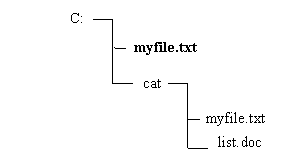 А) C:\myfile         Б) C:\cat\myfile.txt         В) C:\myfile.txt    Г) C:\cat              4. Укажите, какие действия относятся к обработке информации:А) поиск и отбор;Б) отбор и редактирование;В) редактирование и поиск; Г) кодирование.5. Укажите максимальную  единицу измерения информации:А) байт, Б) гигабайт,В) терабайт,Г) петабайт.6. Укажите, какой подход к измерению информации, применяется в информатике:А) вероятностный,Б) количественный,В) двоичный,Г) логический.7. Укажите, что понимается под термином «алгоритм»:А) это последовательность действий;Б) это логическая последовательность действий;В) это четкое предписание действий для получения результата;Г) это последовательность действий в общем виде .8. Выберите фигуру которая обозначает начало алгоритма:А)                 ;Б)                 ;В)                 ;Г)                . .9.  Укажите, что понимается под непозиционной системой счисления:А) это способ записи чисел с помощью заданного набора специальных знаков и соответствующие ему правила выполнения действий над числами; Б) это способ записи чисел в определенном порядке;В) это знаковая система, в которой значение цифры не зависит от ее позиции в записи числа;Г) система с помощью которой представляются числа в компьютере;Д)  это знаковая система, в которой значение цифры зависит от ее позиции в записи числа.10. Укажите, что понимается под термином «импликация»:А) логическое следование;Б) логическое отрицание;В) логическое равенство;Г) логическое умножение.11. Выберите символ которым обозначается эквивалентность:А) /;Б) →;В)    ;Г) ^.12.Укажите название системы счисления с основанием 16:А) двоичная;Б) восьмеричнаяВ) пятеричная;Г) шестнадцатиричная.13. Конфигурация (топология) локальной компьютерной сети, в которой все рабочие станции последовательно соединены друг с другом, называется:	А) сетевой	Б)  кольцевой	В)  шинной	Г)  древовидной14. Компьютер, предоставляющий свои ресурсы в пользование другим компьютерам при совместной работе, называется: адаптером; коммутатором; сервером; клиент-сервером15. Интернет  - это...А)) группа компьютеров, размещенных в одном помещении;Б)) глобальная компьютерная сеть, объединяющая многие локальные, региональные и корпоративные сети и включающая сотни миллионов компьютеров;В) мультимедийный компьютер с принтером, модемом и факсом?16. Во время исполнения прикладная программа хранится:в видеопамяти;в процессоре;в оперативной памяти;на жестком диске;в ПЗУ.17. Дисковод – это устройство для:обработки команд исполняемой программы;чтения/записи данных с внешнего носителя;хранения команд исполняемой программы;долговременного хранения информации;вывода информации на бумагу.Тестовые задания 18 – 21 на соотнесениеИнструкция: в заданиях 18 – 21 установите соответствие между элементом первого множества (1, 2, 3, 4) и одним из элементов второго множества (А, Б, В, Г, Д), выбранные пары запишите. Элементы в парах повторяться не могут.Образец:  1 – А, 2 – Г, 3 - Б и т. п.Критерии оценки данного типа задания: оцениваются в 1 балл задания, в которых все элементы соотнесены верно, при хотя бы одном неверном соотнесении задание оценивается в 0 баллов.19. Установите соответствие между числом в десятичной системе счисления и записью его же в другой системе счисления:20. Установите соответствие логическим выражением и его значением:21. Установите соответствие между программой и программным обеспечением:1. Текстовый редактор 2. Антивирусная программа3. Операционная системаТестовые задания 22 – 27открытого типа Инструкция: в заданиях 22 – 27 вставьте термин, слово, словосочетание, подходящие по заданию. Ответ запишите словом.Образец: 1 – фонетика, 2 – транскрипция и т.п. Критерии оценки данного типа задания: за каждый верный ответ – 1, 5 балла.22. Вставьте число, подходящий по смыслу:1 Гигабайт состоит из  _____ Мегабайт.23.Определите и вид алгоритма по его блок-схеме:24.Определите и запишите  логическую операцию:25. Вставьте термин, подходящий по смыслу:___________ - это повествовательное выражение, про которое можно однозначно сказать, что оно истинно или ложно26. Вставьте термин подходящий по смыслу:__________- совокупность программ, позволяющих организовать решение задач на компьютере27. Зарисуйте топологию соединения компьютеров типа «Шина»2 вариантЗадание 2.Вы студент, обучающийся по специальности «Реклама», попал на практику в магазин  компьютерной техники.   Начальник попросил создать  инструкцию по применению принтера (заострить внимание на случае поломки техники).Инструкция:Внимательно прочитайте задание   (задачную формулировку)  по теме «Архитектура компьютера».Составьте данную инструкцию в виде блок схемы.Условия выполнения задания:Время выполнения:  60 мин.Условия доступа к дополнительным справочным материалам:  не предусмотреныНаблюдение за процессом выполнения задания: обязательно; осуществляется преподавателем. Инструмент проверки: модельный ответ, самопроверка.Проверяемые умения:- правильно определяет вид алгоритма; - корректно использует автофигуры для построение алгоритма;- соблюдает правила и свойства алгоритмов;Проверяемые субкомпетенции в рамках ОК 2, ОК 3, ОК 4:-  находит информацию в тексте, заданную в явном виде; - устанавливает содержательные причины несоответствия замысла и его реализации;- содержательно излагает свои идеи в письменном виде в форме комментария;- объективно осуществляет самоанализ (рефлексию).Критерии оценки:- правильно указал вид алгоритма  (max-10);- правильно использовал автофигуры (max – 10);- учел все свойства алгоритма (max – 10);- правильная постановка цели получение конечного результата (max – 10);Оценивание:      16до 24 – «удовлетворительно»25 до 32– «хорошо»33  до 40– «отлично»Задание 1.Вариант 21. г2. а3. в4. в5. а6. в7. г8. в9. б10. г11. б12. б13. б14. г15. г16. б17. б18. 1-а, б2-г3- в19. 1- а2-в3-б4-г20. 1- а2- в3-б4-гII семестрРубежный контроль №11. ПаспортКонтрольно-оценочные средства предназначены для рубежного  контроля и оценки результатов  освоения учебной дисциплины «Информатика» во втором семестре  (9-10 недели, весенний семестр), разработаны в соответствии с требованиями федерального государственного образовательного стандарта среднего профессионального образования по специальности 42.02.01  «Реклама» Оценка деятельности студентов на этапе рубежного контроля включает процесс оценки компетенций (субкомпетенций), формируемых в процессе освоения содержания дисциплины и в процессе организации обучения.Форма контроля: контрольная работа.В предлагаемой контрольной работе объектами оценки являются усвоенный на данном этапе обучения объём и уровень профессионально значимой информации, процесс и продукт практической деятельности.В части контроля усвоенного объёма профессионально значимой информации предполагается проверка знания студентами следующих дидактических единиц: электронная таблица, сортировка, ячейка, база данных, имя ячейки, форматирование, редактирование, данные, фильтр, поля, записи, диаграмма; и формируемые ими умения редактировать информацию, форматировать таблицы, заполнять таблицу данными, проводить сортировку данных, использовать автозаполнение таблицы, вычисление данных и использованием функций и без использования функций, строить диаграмму на основе имеющихся данных.Вышеперечисленные умения и знания являются основой для освоения субкомпетенций, а именно: - достижение результатов: планирование, оценка качества и эффективности (совпадение результатов самоанализа и экспертного анализа разработанного плана) в рамках  ОК 2. Организовывать собственную деятельность, определять методы решения профессиональных задач, оценивать их эффективность и качество;- обеспечение выполнения решений (поиск различных вариантов выполнения решений: представление примеров принимаемых решений;  демонстрация различных позиций и точек зрения) в рамках OK 3. Решать проблемы, оценивать риски и принимать решения в нестандартных ситуациях;- работа с информацией: личностное и профессиональное развитие (проявление самостоятельности и критичности в работе с информацией) в рамках ОК 4. Осуществлять поиск, анализ и оценку информации, необходимой для постановки и решения профессиональных задач, профессионального и личностного развития;Контрольная работа представлена в трёх вариантах и состоит  из задания профессиональной направленности, формирующего вышеназванные субкомпетенции  на предложенном материале. Задание в  контрольной работе по характеру компетентностно-ориентированное, направлено на формирование субкомпетенций (части компетенции, отдельного умения) на предложенном материале, представляет собой математическую  задачу, проверяющую, с одной стороны, собственно результат обучения по предмету, с другой - отражающую личностные особенности обучающегося в овладении общеучебными (универсальными) умениями.Предложенные в задаче задания позволяют студенту быть в позиции «ученика» и «учителя», а, следовательно, развивать рефлексивные его способности и мотивацию к обучению. Спроектированная модельная ситуация создает условия для усвоения общего способа действий с учебным материалом и определения студентом и преподавателем, на каком этапе и уровне формирования лингвистических умений находится обучающийся и для  будущего планирования коррекционно-развивающую работы по их совершенствованию.Задание оценивается в балльной системе: от 4 до 5 – «удовлетворительно», 6 до 7 – «хорошо», 8  до 10 – «отлично». Границы отметки определяются максимальной суммой баллов, полученной по оценке каждого проверяемого умения и действия студента с ним в соответствии с инструкцией в процентном соотношении: 40/60/80.Контрольная работапо учебной дисциплине «Информатика» для студентов 1 курса специальности 42.02.01  Реклама 2 семестр   Вариант 1Преподаватель, попросил студента обучающегося по специальности «Реклама» оформить отчетную документацию (семестровую ведомость). Как бы ты смог выполнить данное задание?Внимательно прочитайте задания   (задачную формулировку)  по теме «Технология  электронной обработки числовой документации педагога».Создайте ведомость класса в программе MS Excel. Автоматически посчитайте все необходимые данные. (Приложение 2).Создайте диаграмму отражающую процентное соотношение количества отличников, хорошистов и  слабоуспевающих учащихся.Условия выполнения задания:Время выполнения:  45 минут.Условия доступа к дополнительным справочным материалам:  не предусмотреныНаблюдение за процессом выполнения задания: обязательно; осуществляется преподавателем. Инструмент проверки: модельный ответ.Проверяемые умения:- применяет навык форматирования таблицы; - применяет умение редактирования текста;-  использует фильтр и сортировку;-  производит вычисления по средством возможностей программы;-   создает диаграммы по необходимым  данным.Проверяемые субкомпетенции в рамках ОК 2, ОК 3, ОК 4:-  находит информацию необходимую для решения задачи; - устанавливает содержательные причины несоответствия замысла и его реализации;- использовать информационный технологии при решении нестандартной задачи;Критерии оценки:- создал таблицу и занес в не данные  (max – 2);- корректно отформатировал и отредактировал текст (max – 2);- корректно создал диаграмму  (max – 4);-  правильно использовал формулы (max – 2);Оценивание:      от  2 до  4 – «удовлетворительно»,  от 5до 7 – «хорошо», от 8  до 10 – «отлично».         Контрольная работапо учебной дисциплине «Информатика» для студентов 1 курса специальности 42.02.01 Реклама 2 семестр2 вариантЗадание «Ведомость»Студент, обучающийся по специальности «Преподавание в начальных классах», пошел на преддипломную практику. Преподаватель в школе сказал ему составить ведомость по окончанию четверти. Сможешь ли ты составить такую ведомость?Инструкция:Внимательно прочитайте задания   (задачную формулировку)  по теме «Технология  электронной обработки числовой документации педагога».Создайте ведомость класса в программе MS Excel. Автоматически посчитайте все необходимые данные. (Приложение 2).Создайте диаграмму, отражающую процентное соотношение количества отличников, хорошистов и  слабоуспевающих учащихся.Условия выполнения задания:Время выполнения:  45 минут.Условия доступа к дополнительным справочным материалам:  не предусмотрены.Наблюдение за процессом выполнения задания: обязательно; осуществляется преподавателем. Инструмент проверки: модельный ответ.Проверяемые умения:- применяет навык форматирования таблицы; - применяет умение редактирования текста;-  использует фильтр и сортировку;-  производит вычисления по средством возможностей программы;-   создает диаграммы по необходимым  данным.Проверяемые субкомпетенции в рамках ОК 2, ОК 3, ОК 4:-  находит информацию необходимую для решения задачи; - устанавливает содержательные причины несоответствия замысла и его реализации;- использовать информационный технологии при решении нестандартной задачи;Критерии оценки:- создал таблицу и занес в не данные  (max – 2);- корректно отформатировал и отредактировал текст (max – 2);- корректно создал диаграмму  (max – 4);-  правильно использовал формулы (max – 2);Оценивание:      от  2 до  4 – «удовлетворительно»,  от 5до 7 – «хорошо», от 8  до 10 – «отлично».Контрольная работапо учебной дисциплине «Информатика» для студентов 1 курса специальности 42.02.01 Реклама 2 семестр3 вариантЗадание «Ведомость»Студент, обучающийся по специальности «Преподавание в начальных классах», пошел на преддипломную практику. Преподаватель в школе сказал ему составить ведомость по окончанию четверти. Сможешь ли ты составить такую ведомость?Инструкция:Внимательно прочитайте задания   (задачную формулировку)  по теме «Технология  электронной обработки числовой документации педагога».Создайте ведомость класса в программе MS Excel. Автоматически посчитайте все необходимые данные. (Приложение 2).Создайте диаграмму, отражающую процентное соотношение количества отличников, хорошистов и  слабоуспевающих учащихся.Условия выполнения задания:Время выполнения:  45 минут.Условия доступа к дополнительным справочным материалам:  не предусмотрены.Наблюдение за процессом выполнения задания: обязательно; осуществляется преподавателем. Инструмент проверки: модельный ответ.Проверяемые умения:- применяет навык форматирования таблицы; - применяет умение редактирования текста;-  использует фильтр и сортировку;-  производит вычисления по средством возможностей программы;-   создает диаграммы по необходимым  данным.Проверяемые субкомпетенции в рамках ОК 2, ОК 3, ОК 4:-  находит информацию необходимую для решения задачи; - устанавливает содержательные причины несоответствия замысла и его реализации;- использовать информационный технологии при решении нестандартной задачи;Критерии оценки:- создал таблицу и занес в не данные  (max – 2);- корректно отформатировал и отредактировал текст (max – 2);- корректно создал диаграмму  (max – 4);-  правильно использовал формулы (max – 2);Оценивание:      от  2 до  4 – «удовлетворительно»,  от 5до 7 – «хорошо», от 8  до 10 – «отлично».Приложение 1.Вариант 1.Заполните таблицу произвольными данными.Отсортируйте фамилии по алфавиту.Подсчитайте средний балл по каждому ученику (с помощью функции среднего арифметического) Подсчитайте средний балл по каждому предмету  (с помощью функции среднего арифметического) Постройте круговую диаграмму по  количеству оценок  «отлично», «хорошо», «удовлетворительно»Посчитайте количество  оценок «отлично», «хорошо», «удовлетворительно» у каждого ученика.Приложение 1.Вариант 2.         1. Заполните таблицу произвольными данными.          2.Отсортируйте фамилии от Я до А.          3.Подсчитайте средний балл по каждому ученику (с помощью функции среднего арифметического)           4. Подсчитайте средний балл по каждому предмету  (с помощью функции среднего арифметического)           5. Постройте гистограмму  диаграмму по  количеству учеников по обучению географии, математики. Сделайте вывод по полученному графику, какой      предмет более успешен.          6.Посчитайте количество  оценок «отлично», «хорошо», «удовлетворительно» у каждого ученика.Приложение 1.Вариант 3.Заполните таблицу произвольными данными.Отсортируйте фамилии по алфавиту.Подсчитайте средний балл по каждому ученику (с помощью функции среднего арифметического) Подсчитайте средний балл по каждому предмету  (с помощью функции среднего арифметического) Постройте три отдельных  линейчатых диаграммы по  количеству оценок  «отлично», «хорошо», «удовлетворительно»Посчитайте количество  оценок «отлично», «хорошо», «удовлетворительно» у каждого ученикаМодельный ответКритерии оценивания  работы для  преподавателя:Правдоподобное (наличие разноуровневых оценок) заполнение таблицы оценками;Все фамилии должны располагаться  в порядке прописанном в заданииСредний балл должен быть подсчитан по  каждому ученику. При нажатии на любую ячейку со средним баллом. В строке формул должна высветиться формула которой пользовался студент. (Срзнач (диапазон ячеек который использовал студент))Средний балл должен быть подсчитан по  каждому предмету или выборочно по каким-либо предметам. При нажатии на любую ячейку со средним баллом. В строке формул должна высветиться формула, которой пользовался студент. (Срзнач (диапазон, ячеек который использовал студент))Тип диаграммы должен соответствовать типу, прописанному в задании. При изменении данных диаграмма должна автоматически меняться.  Все ряды в диаграмме должны быть подписаны, необходим заголовок.Подсчет количества оценок должен быть подсчитан с помощью логической функции СЧЕТЕСЛИ. При нажатии на любую ячейку в строке формул должна высвечиваться формула. При изменении данных, значения ячеек должны меняться.5.4. СПИСОК РЕКОМЕНДУЕМОЙ ЛИТЕРАТУРЫ5.4.1. ОСНОВНАЯ ЛИТЕРАТУРА1.  Семакин И. Г., Хеннер Е. К. Информатика и ИКТ. Базовый уровень: учебник для 10-11 классов: в 2 ч. — М.: БИНОМ. Лаборатория знаний, 2014.2.  Семакин И. Г., Хеннер Е. К., Шеина Т. Ю. Информатика и ИКТ. Базовый уровень: практикум для 10-11 классов. — М.: БИНОМ. Лаборатория знаний, 2014.Методические пособия для учащихсяСемакин И. Г., Хеннер Е. К., Шеина Т. Ю. Информатика и ИКТ. 10-11 классы. Базовый уровень. Практикум. Бином. Лаборатория Знаний, 2010 г.Семакин И.Г., Шеина Т.Ю., Шестакова Л.В. Информатика. Базовый уровень: практикум для 10-11 классов, в 2 ч. – М.: Бином. Лаборатория Знаний, 2013 г.Залогова Л.А., Семакин И. Г. и др. Информатика и ИКТ. Задачник-практикум в 2 ч.. Бином. Лаборатория Знаний, 2013 г.Инструментарий мониторинга результатовСемакин И. Г., Хеннер Е. К., Шеина Т. Ю. Информатика и ИКТ. 10-11 классы. Базовый уровень. Практикум. Бином. Лаборатория Знаний, 2010 г.Семакин И.Г., Шеина Т.Ю., Шестакова Л.В. Информатика. Базовый уровеь: практикум для 10-11 классов, в 2 ч. – М.: Бином. Лаборатория Знаний, 2013 г.Залогова Л.А., Семакин И. Г. и др. Информатика и ИКТ. Задачник-практикум в 2 ч.. Бином. Лаборатория Знаний, 2013 г.5.4.2. ДОПОЛНИТЕЛЬНАЯ ЛИТЕРАТУРА1)  Набор учебных пособий по выбору (элективных  курсов) по темам курса: САПР, Искусственный интеллект, Защита информации, Веб-конструирование и др. (http://metodist.lbz.ru/iumk/informatics/ec.php ).2) Практикум для углубленного изучения информатики.3) Набор учебных пособий для подготовки к Всероссийской олимпиаде школьников по информатике (http://lbz.ru/books/234/ )4) Л.И.Белоусова и др. Сборник задач по курсу информатики 10-11 классы. М., Экзамен, 2008.5)М.В.Кошелев Итоговые тесты по информатике 10-11 классы. М., Экзамен, 2009.5.4.3. СЛОВАРИ И СПРАВОЧНИКИ5.5. ЭЛЕКТРОННЫЕ ОБРАЗОВАТЕЛЬНЫЕ РЕСУРСЫ1) Электронное приложение к УМКСостав электронного приложения:Электронная форма учебников — гипертекстовые аналоги  учебников на автономном носителе с  возможностью использования на автономном носителе с набором электронных образовательных ресурсов, подобранных к темам курса  и размещенных в открытом доступе на портале  http://fcior.edu.ru. Сетевой дистанционный практикум  — среда для самообучения http://Webpractice.cm.ru, 3-й уровень изучения материала (в открытом доступе,  совместная разработка авторского коллектива и компании «Кирилл и Мефодий»).Сборник заданий для подготовки к итоговой аттестации ЕГЭ с электронной средой для самоподготовки на компакт-диске.Открытый онлайн курс для школьников «Готовимся к ЕГЭ» на методическом портале издательства в разделе телекурсов «Школьник БИНОМ» (http://metodist.lbz.ru/content/schoolboy-binom.php).Электронное методическое приложение:  открытая сетевая  авторская мастерская на сайте (http://metodist.lbz.ru/authors/informatika/2/ ) с методическими рекомендациями, видеолекциями и электронной почтой и форумом для  свободного общения учителей и родителей с авторским коллективом УМК. Для участия в  форуме и просмотра видеолекций необходимо зарегистрироваться на сайте http://metodist.lbz.ru/;открытый онлайн курс для педагогов «Олимпиадная информатика» на методическом портале издательства (http://metodist.lbz.ru/nio/apkippro/oi.php) .Вычислительная математика и программирование 10-11 кл. 1 С: Школа.Мир компьютера. Базовый курс. MS Windows, MS Offis XP Лицензионная копия от "1С" и "ММТ и ДОБиблиотека учебных курсов Microsofthttp://www.microsoft.com/Rus/Msdnaa/Curricula/ http://metod-kopilka.ru,  http://school-collection.edu.ru/catalog/, http://uchitel.moy.su/, http://www.openclass.ru/, http://it-n.ru/, http://pedsovet.su/, http://www.uchportal.ru/, http://zavuch.info/, http://window.edu.ru/, http://festival.1september.ru/, http://klyaksa.netЭОР на сайте ФЦИОР http://fcior.edu.ru к материалу учебника для 10 класса6. МАТЕРИАЛЬНО-ТЕХНИЧЕСКОЕ ОБЕСПЕЧЕНИЕ УЧЕБНОЙ ДИСЦИПЛИНЫДля проведения плановых учебных занятий по информатике необходимо наличие компьютерного класса (ИКТ-кабинета) в соответствующей комплектации:а) Требования к комплектации компьютерного классаНаиболее рациональным с точки зрения организации деятельности обучающихся является установка в компьютерном классе 15–18 компьютеров (рабочих мест) для студентов и одного компьютера (рабочего места) для места педагога. Предполагается объединение компьютеров в локальную сеть с возможностью выхода в Интернет, что позволяет использовать сетевое решение для цифровых образовательных ресурсов. Минимальные требования к техническим характеристикам  каждого компьютера следующие:Процессор – не ниже Celeron с тактовой частотой 2 ГГц.Оперативная память – не менее 256 Мб.Жидкокристаллический монитор с диагональю не менее 15 дюймов.Видеокарта с графическим ускорителем и оперативной памятью – не менее 32 Мб.Аудиокарта – не ниже Sound Blaster Vibra 16.Жесткий диск – не менее 80 Гб.Устройство для чтения компакт-дисков – не ниже 32х.Клавиатура.Мышь.Акустическая система (наушники или колонки).Кроме того, в ИКТ-кабинете должны быть:Принтер на рабочем месте учителя.Проектор на рабочем месте учителя.Сканер на рабочем месте учителя.Дополнительно (желательно) – графические планшеты на рабочих местах обучающихся.Обязательным является  выполнение требований санитарных правил и норм работы в компьютерном классе, соблюдение эргономических правил при работе учащихся за компьютерами.б) Требования к программному обеспечению компьютеровКомпьютеры, которые расположены в ИКТ-кабинете, имеют операционную систему Windows или Linux и оснащаются всеми программными средствами, имеющимися в наличии в учебном заведении, в том числе основными приложениями. В их число входят программы текстового редактора, электронных таблиц и баз данных, графические редакторы, простейшие звуковые редакторские средства  и другие программные средства.Содержание представленных учебников инвариантно к типу ПК и программного обеспечения. Поэтому теоретическая составляющая курса не зависит от используемых  моделей компьютеров, операционных систем и прикладного программного обеспечения. В меньшей степени такая независимость присутствует в практикуме. Структура практикума соответствует структуре глав учебников. Для выполнения практических заданий по информационным технологиям  может использоваться различное программное обеспечение: свободное, из списка приобретаемых учебными заведениями бесплатно, другое.ОдобренаСоставлена в соответствии с  Федеральным государственным образовательным    стандартом среднего общего образования (ФГОС)предметной (цикловой) комиссиейСоставлена в соответствии с  Федеральным государственным образовательным    стандартом среднего общего образования (ФГОС)математики, физики и информатики                 Составлена в соответствии с  Федеральным государственным образовательным    стандартом среднего общего образования (ФГОС)Составлена в соответствии с  Федеральным государственным образовательным    стандартом среднего общего образования (ФГОС)Председатель П(Ц)КСоставлена в соответствии с  Федеральным государственным образовательным    стандартом среднего общего образования (ФГОС)___________  И. В.Буданова                               Заместитель директора по учебнойПротокол №___ от_________ 2015 г.                работе__________ С.Г. ПоликарповаСодержание обучения (УЭ)Распределение трудоёмкости по видам УР в академических часахРаспределение трудоёмкости по видам УР в академических часахРаспределение трудоёмкости по видам УР в академических часахРаспределение трудоёмкости по видам УР в академических часахРаспределение по семестрамРаспределение по семестрамСодержание обучения (УЭ)Распределение трудоёмкости по видам УР в академических часахРаспределение трудоёмкости по видам УР в академических часахРаспределение трудоёмкости по видам УР в академических часахРаспределение трудоёмкости по видам УР в академических часахIIIСодержание обучения (УЭ)лекции/семинар/ и др.практиче-ские/лаборатор-ныеаудитор-наяСРС(КР)  внеауди-торнаяСРСIIIВведение221. Информационная деятельность человека784192. Информация и информационные процессы121416423. Средства ИКТ101021317+105+34. Технологии создания и преобразования информационных объектов10201040Телекоммуникационные технологии8122832Итого4964458Подготовка выступлений по заданным темам, докладов,1010Индивидуальное проектирование Общая трудоёмкость:49644589085Форма аттестацииДЗЭСодержание обученияТрудоёмкостьХарактеристика основных видов учебной деятельности студентов (на уровне учебных действий)Введение2Поиск сходства и различия протекания информационных процессов у человека, в биологических, технических и социальных системах.Классификация информационных процессов по принятому основанию.Выделение основных информационных процессов в реальных системах1.  Информационная деятельность человека15Классификация информационных процессов по принятому основанию.Владение системой базовых знаний, отражающих вклад информатики в формирование современной научной картины мира.Исследование с помощью информационных моделей структуры и поведения объекта в соответствии с поставленной задачей.Выявление проблем жизнедеятельности человека в условиях информационной цивилизации и оценка предлагаемых путей их разрешения.Использование ссылок и цитирования источников информации. Знание базовых принципов организации и функционирования компьютерных сетей.Владение нормами информационной этики и права.Соблюдение принципов обеспечения информационной безопасности, способов и средств обеспечения надежного функционирования средств ИКТ2. Информация и информационные процессы262.1. Представление и обработка информацииОценка информации с позиций ее свойств (достоверности, объективности, полноты, актуальности и т.  п.).Знание о дискретной форме представления информации. Знание способов кодирования и декодирования информации.Представление о роли информации и связанных с ней процессов в окружающем мире.Владение компьютерными средствами представления и анализа данных.Умение отличать представление информации в различных системах счисления.Знание математических объектов информатики. Представление о математических объектах информатики, в том числе о логических формулах2.2. Алгоритмизация и  программированиеВладение навыками алгоритмического мышления и понимание необходимости формального описания алгоритмов.Умение понимать программы, написанные на выбранном для изучения универсальном алгоритмическом языке высокого уровня. Умение анализировать алгоритмы с использованием таблиц.Реализация технологии решения конкретной задачи с помощью конкретного программного средства выбирать метод ее решения. Умение разбивать процесс решения задачи на этапы.Определение по выбранному методу решения задачи, какие алгоритмические конструкции могут войти в алгоритм2.3. Компьютерное моделированиеПредставление о компьютерных моделях.Оценка адекватности модели и моделируемого объекта, целей моделирования.Выделение в исследуемой ситуации объекта, субъекта, модели. Выделение среди свойств данного объекта существенных свойств с точки зрения целей моделирования2.4. Реализация основных информационных процессов с помощью компьютеровОценка и организация информации, в том числе получаемой из средств массовой информации, свидетельств очевидцев, интервью. Умение анализировать и сопоставлять различные источники информации3. Средства информационных и коммуникационных технологий223.1. Архитектура компьютеровУмение анализировать компьютер с точки зрения единства его ап- паратных и программных средств.Умение анализировать устройства компьютера с точки зрения ор- ганизации процедур ввода, хранения, обработки, передачи, вывода информации.Умение определять средства, необходимые для осуществления ин- формационных процессов при решении задач.Умение анализировать интерфейс программного средства с пози- ций исполнителя, его среды функционирования, системы команд и системы  отказов.Выделение и определение назначения элементов окна программы3.2. Компьютерные сетиПредставление о типологии компьютерных сетей.Определение программного и аппаратного обеспечения компьютер- ной сети.Знание возможностей разграничения прав доступа в сеть3.3. Безопасность, гигиена, эргономика, ресурсосбережение. Защита информации, антивирусная защитаВладение базовыми навыками и умениями по соблюдению требова- ний техники безопасности, гигиены и ресурсосбережения при рабо- те со средствами информатизации.Понимание основ правовых аспектов использования компьютер- ных программ и работы в Интернете.Реализация антивирусной защиты компьютера4. Технологии создания и преобразования информационных объектов30Представление о способах хранения и простейшей обработке данных. Владение основными сведениями о базах данных и средствах доступа к ним; умение работать с ними.Умение работать с библиотеками программ.Опыт использования компьютерных средств представления и анализа данных.Осуществление обработки статистической информации с помощью компьютера.Пользование базами данных и справочными системами5. Телекоммуникационные технологии24Представление о технических и программных средствах телеком- муникационных технологий.Знание способов подключения к сети Интернет.Представление о компьютерных сетях и их роли в современном мире. Определение ключевых слов, фраз для поиска информации.Умение использовать почтовые сервисы для передачи информации. Определение общих принципов разработки и функционирования интернет-приложений.Представление о способах создания и сопровождения сайта. Представление о возможностях сетевого программного обеспече- ния.Планирование индивидуальной и коллективной деятельности с ис- пользованием программных инструментов поддержки управления проектом.Умение анализировать условия и возможности применения про- граммного средства для решения типовых задачНаименование разделов и темМаксимальная учебная нагрузка студента, часовКоличество аудиторных часов при очной форме обученияКоличество аудиторных часов при очной форме обученияКоличество аудиторных часов при очной форме обученияКоличество аудиторных часов при очной форме обученияСамостоятельная работа   студентов Формы   контроля   знанийСроки изученияНаименование разделов и темМаксимальная учебная нагрузка студента, часовВсего Теоретические   занятия (чсы)лабораторные работыпрактические занятияСамостоятельная работа   студентов Формы   контроля   знанийСроки изученияВведение. Правила по охране труда при работе в кабинете информатики2221 семестр1неделя1 Информационная деятельность человека19157	841.1 Основные этапы развития информационного общества. Этапы развития технических средств и информационных ресурсов.1084421.1.1 Основные этапы развития информационного общества32211-2 неделя1.1.2 Информационные ресурсы общества.1112 неделя1.1.2 Этапы развития технических средств и информационных ресурсов32212-3 неделя1.1.3 Информационные ресурсы общества. Образовательные информационные ресурсы. Работа с ними.2223 неделя1.1.4 Виды профессиональной информационной деятельности человека с использованием технических средств и информационных ресурсов социально-экономической деятельности (специальное ПО, порталы, БД).1114 неделя1.2. Правовые нормы, относящиеся к информации, правонарушения  в  информационной  сфере,  меры  их  предупреждения.973421.2.1 Правовые нормы в информационной среде53324-5 неделя1.2.2 Правовые нормы информационной деятельности. Стоимостные характеристики информационной деятельности. Инсталляция программного обеспечения.2225 неделя1.2.3 Обзор профессионального образования в социально-экономической  деятельности, его лицензионное  использование и регламенты обновления (информационные системы бухгалтерского учета, юридические базы данных).2226  неделя2 Информация и информационные процессы	42261214162.1. Подходы к понятию информации и измерению информации. Информационные объекты различных видов.  Универсальность дискретного (цифрового) представления информации. Представление информации в двоичной системе счисления1485362.1.1 Информатика и информация.42226-7 неделя2.1.2 Универсальность дискретного (цифрового) представления информации. Представление информации в двоичной системе счисления2227 неделя2.1.3 Дискретное (цифровое) представление текстовой, графической, звуковой информации и видеоинформации.2228 неделя2.1.4 Специфика кодирования графической, звуковой и видеоинформации621148-9 неделя2.2. Основные информационные процессы и их реализация с помощью компьютеров: обработка, хранение, поиск и передача информации.2416610812-13 неделя 2.2.1. Принципы обработки информации компьютером. Арифметические и логические основы работы компьютера. Алгоритмы и способы их описания.642229-10 неделя2.2.1.1 Программный принцип работы компьютера.Примеры компьютерных моделей различных процессов.Проведение исследования в социально-экономической сфере на основе использования готовой компьютерной модели.22210-11 неделя2.2.2. Хранение информационных объектов различных видов на различных цифровых носителях. Определение объемов различных носителей информации. Архив информации.422211 неделя2.2.2.1 Создание архива данных. Извлечение данных из архива. Файл как единица хранения информации на компьютере. Атрибуты файла и его объем. Учет объемов файлов при их хранении, передаче. Запись информации на компакт-диски различных видов Организация информации на компакт-диске с интерактивным меню.22212 неделя2.2.3. Поиск информации с использованием компьютера. Программные поисковые сервисы. Использование ключевых слов, фраз для поиска информации. Комбинации условия поиска.4211212-13 неделя2.2.3.1. Пример поиска информации на государственных образовательных порталах.Поисковые системы. Осуществление поиска информации или информационного объекта в тексте, в файловых структурах, в базах данных, в сети Интернет.22213 неделя2.2.4. Передача информации между компьютерами. Проводная и беспроводная связь.311214 неделя2.2.4.1. Создание ящика электронной почты и настройка его  параметров. Формирование адресной книги.11114 неделя2.3. Управление процессами. Представление об автоматических и автоматизированных системах управления в социально-экономической сфере деятельности.311214-15 неделя2.3.1. АСУ различного назначения, примеры их использования. Демонстрация использования различных видов АСУ на практике в социально-экономической сфере деятельности.11115 неделя3 Средства информационных и коммуникационных технологий35221210133.1. Архитектура компьютеров. Основные характеристики компьютеров. Многообразие компьютеров. Многообразие внешних устройств, подключаемых к компьютеру. Виды программного обеспечения  компьютеров.3.1.1 Архитектура компьютеров. Основные характеристики компьютеров. Многообразие компьютеров. Многообразие внешних устройств, подключаемых к компьютеру.422215-16 неделя3.1.2. Виды программного обеспечения  компьютеров.422216 неделя3.1.3 Операционная система.Графический интерфейс пользователя.22216-17 неделя3.1.4 Примеры использования внешних устройств, подключаемых к компьютеру, в учебных целях. Программное обеспечение внешних устройств. Подключение внешних устройств к компьютеру и их настройка.422217 неделя3.1.3. Примеры комплектации компьютерного рабочего места в соответствии с целями его использования для различных направлений профессиональной  деятельности.22218 неделя3.2. Объединение компьютеров в локальную сеть. Организация работы пользователей  в  локальных  компьютерных сетях.422218-19 неделя3.2.1Разграничение прав доступа в сети, общее дисковое пространство в локальной сети.Защита информации, антивирусная  защита.22219 неделяДифференцированный зачёт333ДЗ20 неделя3.3. Безопасность,  гигиена,  эргономика, ресурсосбережение.4222семестр1 неделя3.3.1. Эксплуатационные требования к компьютерному рабочему месту.Профилактические мероприятия для компьютерного рабочего места в соответствии с его комплектацией для профессиональной  деятельности.631231-2 неделя4. Технологии создания и преобразования  информационных объектов 40301020104.1. Понятие об информационных системах и автоматизации информационных процессов.4.1.1. Возможности настольных издательских систем: создание, организация и основные способы преобразования (верстки)  текста.42222-3 неделя4.1.1.1Использование систем проверки орфографии и грамматики.Создание компьютерных публикаций на основе использования готовых шаблонов (для выполнения учебных  заданий).Программы-переводчики. Возможности систем распознавания текстов. Гипертекстовое   представление   информации.4443-4 неделя4.1.2. Возможности динамических (электронных) таблиц. Математическая обработка  числовых данных.42224-5 неделя4.1.2.1 Использование различных возможностей динамических (электронных) таблиц для выполнения учебных заданий.Системы статистического учета (бухгалтерский учет, планирование и финансы, статистические исследования). Средства графического представления статистических данных (деловая графика). Представление результатов выполнения расчетных задач средствами деловой графики.4445-6 неделя4.1.3. Представление об организации баз данных и системах управления ими. Структура данных и система запросов на примерах баз данных различного назначения: юридических, библиотечных, налоговых, социальных, кадровых и др. Использование системы управления базами данных для выполнения учебных заданий из  различных  предметных областей.2226-7 неделя4.1.3.1 Формирование запросов для работы с электронными каталогами библиотек, музеев, книгоиздания, СМИ в рамках учебных заданий из различных предметных областей. Электронные коллекции информационных и образовательных ресурсов, образовательные специализированные порталы.Организация баз данных. Заполнение полей баз данных. Возможности систем управления базами данных. Формирование запросов для поиска и сортировки информации в базе данных.4447-8 неделя4.1.4. Представление о программных средах компьютерной графики, мультимедийных средах.4228-9 неделя4.1.4.1 Создание и редактирование графических и мультимедийных объектов средствами компьютерных презентаций для выполнения учебных  заданий.Использование презентационного оборудования.229 неделя4.1.4.2. Создание и редактирование графических объектов в графических редакторах6413210 -11 неделя4.1.4.3. Создание и редактирование видеоконтента в видеоредакторах6413211-12 неделя5. Телекоммуникационные технологии 3022101285.1.1 Представления о технических и программных средствах телекоммуникационных технологий. Интернет-технологии, способы и скоростные характеристики подключения, провайдер.422212-13 неделя5.1.2 Браузер.11113 неделя5.1.3Примеры работы с интернет-магазином, интернет-СМИ, интернет-турагентством, интернет-библиотекой и пр.22213-14 неделя5.1.4 Методы и средства продвижения сайта организации.22214 неделя5.1.1.1 Поиск информации с использованием компьютера. Программные поисковые сервисы. Использование ключевых слов, фраз для поиска информации. Комбинации условия  поиска.422215 неделя5.1.1.2 Пример поиска информации на государственных образовательных  порталах.Поисковые системы. Осуществление поиска информации или информационного объекта в тексте, файловых структурах, базах данных, сети Интернет.22215-16 неделя5.1.2. Передача информации между компьютерами. Проводная и беспроводная связь.422216 неделя5.1.2.1. Создание ящика электронной почты и настройка его параметров. Формирование адресной книги.11117 неделя5.2. Возможности сетевого программного обеспечения для организации коллективной деятельности в глобальных и локальных компьютерных сетях: электронная почта, чат, видеоконференция, интернет-телефония. Социальные сети. Этические нормы коммуникаций в Интернете. Интернет-журналы и  СМИ.22217 неделя5.2.1 Использование возможностей социальных сетей, видеоконференций в рекламной деятельности222218 неделя5.3. Примеры сетевых информационных систем для различных направлений профессиональной деятельности (системы электронных билетов, банковских расчетов, регистрации автотранспорта, электронного голосования, системы медицинского страхования, дистанционного обучения и тестирования, сетевых конференций и форумов и пр.).22218-19 неделя5.3.1. Участие в онлайн-конференции, анкетировании, дистанционных курсах, интернет-олимпиаде или компьютерном тестировании.22219 неделяИтого1. Обработка2. Хранение3. ПередачаА. изменение размера и цвета шрифтаБ. удаление 2-ух абзацев текста.В отправление письма по электронной почтеГ. Запись файла на диск.1. 10011001012. 78735423. DDB124. 10021020А) восьмеричнаяБ) троичнаяВ) двоичнаяГ) шестнадцатеричная1. Первый этап 2. Второй этап3. Третий этап4. Четвертый этапА) письменностьБ)  электричествоВ) книгопечатаниеГ)микропроцессорная технология1. диаграмма 2. текст3. песня4. графикА) графическая.Б) звуковая.В) текстовая.АВ1111000100001. Зрительная2. Звуковая3. Обонятельная4. ОсязательнаяА. запах духовБ.чтение учебникаВ объяснение нового материала учителемГ. Прикосновение к холодному металлу.1. 153472. 167945833  1274. 57А) 11111112Б) 10043D716В) 357638Г) 201231. Конъюнкция 2. Дизъюнкция3.ИмпликацияА) умножениеБ) сложениеВ) следование1. N 2. Y3. I4. PА) Количество информацииБ) Мощность алфавитаВ) ОбъемГ) ВероятнотьАВ1111010110001. источник2. приемник3. канал связи4.кодирующее устройствоА. микрофонБ. слушателиВ  говорящий человек Г. воздух.1. 100110010122. 674383. DDB12164. 100213А) 3555Б) 613В) 88Г) 9080501. истинное высказывание 2. ложное высказываниеА) принтер-устройство ввода и вывода информацииБ)  диск- устройство для хранения информацииВ) монитор-устройство вола информацииГ)клавиатура- устройство ввода информации 1. 1 бит 2. 1 байт3. 1 мегабайт4. 1 килобайтА) минимальная единица.Б) 1024 байтВ) 1024килобайтГ) 8 битАВ111100011001Исходное заданиеИсправленный тестПричины ошибок(комментарий)Ключ1. Вычислите арифметический пример:  + 10011001111012  11011011011102111110101010111.  2. Вычислите арифметический пример:+752462318  4421703581414662662.3. Вычислите арифметический пример:     + 526АВС1616     ЕС79А004516    F1A04BC5B3.4. Переведите единицы информации из бит в гигабайты:2457861552245223 бит = 2457861552245223/1024/1024/1024=22890614.5. Решите задачу:      Информационное сообщение объемом 300 бит содержит 100 символов. Какова мощность алфавита?Решение:Дано:Y=300 бит      K=100Найти: N-?                                                                                             5. 6. Решите задачу:Сколько символов содержит сообщение, записанное с помощью 8 символьного алфавита, если объем его составил 120 бит?    Дано:Y=120 бит      K=8Найти: N-?                                                                                                                                                  6. 7. Постройте таблицу истинности для выражения А^В→А:7. Исходное заданиеИсправленный тестПричины ошибок(комментарий)Ключ1. Вычислите арифметический пример:  + 1111001110112      1101101011210010101011101.  2. Вычислите арифметический пример:-754236738   22345678 721671042.3. Вычислите арифметический пример:         -     547А4В16            2F563516            3524163.4. Переведите единицы информации из мегабайт в биты:16 мегабайт = 16*1024*1024*1024*8= 2374.5. Решите задачу:        Алфавит содержит 32 буквы. Какое количество информации несет одна буква?Решение:Дано:N=32 бит      Найти: I-?                                                                                             5. 6. Решите задачу:Сообщение, записанное буквами из 16 символьного алфавита, содержит 10 символов. Какой объем информации в битах оно несет?                                        Дано:N=10 бит      K=16Найти: Y-?                                                                                                                                                  6. 7. Постройте таблицу истинности для выражения А→В→А:7. Исходное заданиеИсправленный тестПричины ошибок(комментарий)Ключ1. Вычислите арифметический пример:  +  1100101102   1100110012 11001001111.  2. Вычислите арифметический пример:-75463748 54315678 15301632.3. Вычислите арифметический пример:         +  645T4В16         F5CF3516        73DC403.4. Переведите единицы информации байты  в бит:8 байт = 8*1024*8= 655364.5. Решите задачу:        Алфавит содержит 32 буквы. Какое количество информации несет одна буква?Решение:Дано:N=32 бит      Найти: I-?                                                                                             5. 6. Решите задачу:Сообщение, записанное буквами из 16 символьного алфавита, содержит 10 символов. Какой объем информации в битах оно несет?                                        Дано:N=16 бит      K=10Найти: Y-?                                                                                                                                                  6. 7. Постройте таблицу истинности для выражения А→В^А:7. АВАВ^АА→В^А11000100000111100101АВВА→ВА→В→А11001101110101000110АВВА^ВА→В^А110001011101001001011. Обработка2. Хранение3. ПередачаА. изменение размера и цвета шрифтаБ. удаление 2-ух абзацев текста.В отправление письма по электронной почтеГ. Запись файла на диск.1. Первый этап 2. Второй этап3. Третий этап4. Четвертый этапА) письменностьБ)  электричествоВ) книгопечатаниеГ)микропроцессорная технология1. диаграмма 2. текст3. песня4. графикА) графическая.Б) звуковая.В) текстовая.АВ11110001000018. Установите соответствие видом алгоритма и его определением:1. 153472. 167945833  1274. 57А) 11111112Б) 10043D716В) 357638Г) 201231. Конъюнкция 2. Дизъюнкция3.ИмпликацияА) умножениеБ) сложениеВ) следованиеАВ1111010110001 четвертьПредметыПредметыПредметыПредметыПредметыПредметыПредметыПредметыПредметыПредметыПредметыПредметыПредметыПредметы ФИО Математика Русский язык Литература Физическая культура ОБЖ Химия  Физика История Биология География Иностранный язык Информатика ИКТ Черчениесредний баллотличнохорошоудовлетворительнонеудовлетворительно1Иванов Сергей2Петров Иван3Сидоров Михаил4Матвеева Елена6Смородин Павел7Сумкин Николай8Декадов Владимир9Савельев Никита10Стружкина Анастасия11Финин Кирилл12Курилов Артем13Цыганов Станислав14Иванов Александр15 Александров  АлександрСредний балл1 четвертьПредметыПредметыПредметыПредметыПредметыПредметыПредметыПредметыПредметыПредметыПредметыПредметыПредметыПредметы ФИО Математика Русский язык Литература Физическая культура ОБЖ Химия  Физика История Биология География Иностранный язык Информатика ИКТ Черчениесредний баллотличнохорошоудовлетворительнонеудовлетворительно1Иванов Сергей2Петров Иван3Сидоров Михаил4Матвеева Елена6Смородин Павел7Сумкин Николай8Декадов Владимир9Савельев Никита10Стружкина Анастасия11Финин Кирилл12Курилов Артем13Цыганов Станислав14Иванов Александр15 Александров  АлександрСредний балл1 четвертьПредметыПредметыПредметыПредметыПредметыПредметыПредметыПредметыПредметыПредметыПредметыПредметыПредметыПредметы ФИО Математика Русский язык Литература Физическая культура ОБЖ Химия  Физика История Биология География Иностранный язык Информатика ИКТ Черчениесредний баллотличнохорошоудовлетворительнонеудовлетворительно1Иванов Сергей2Петров Иван3Сидоров Михаил4Матвеева Елена6Смородин Павел7Сумкин Николай8Декадов Владимир9Савельев Никита10Стружкина Анастасия11Финин Кирилл12Курилов Артем13Цыганов Станислав14Иванов Александр15 Александров  АлександрСредний балл